Kraków, dnia 15.04.2022r.SPECYFIKACJA  WARUNKÓW  ZAMÓWIENIAzwana dalej w skrócie SWZRozdział I – Nazwa (firma) oraz adres zamawiającegoUniwersytet Jagielloński, ul. Gołębia 24, 31-007 Kraków. Jednostka prowadząca sprawę:Dział Zamówień Publicznych, ul. Straszewskiego 25/3 i 4, 31-113 Kraków;tel.: +4812 663-39-03;godziny urzędowania: od poniedziałku do piątku; od 7:30 do 15:30, z wyłączeniem dni ustawowo wolnych od pracy;strona internetowa (adres url): https://www.uj.edu.pl/;narzędzie komercyjne do prowadzenia postępowania: https://platformazakupowa.pl;  adres strony internetowej prowadzonego postępowania, na której udostępniane będą  zmiany i wyjaśnienia treści SWZ oraz inne dokumenty zamówienia bezpośrednio  związane z postępowaniem (adres profilu nabywcy): https://platformazakupowa.pl/pn/uj_edu. Rozdział II – Tryb udzielenia zamówieniaPostępowanie prowadzone jest w trybie przetargu nieograniczonego, na podstawie art. 132 ustawy z dnia 11 września 2019 r. – Prawo zamówień publicznych (Dz. U. z 2019 r., poz. 2019 z późn zm.), zwanej dalej „ustawą PZP”, oraz zgodnie z wymogami określonymi w niniejszej SWZ.Do czynności podejmowanych przez zamawiającego i wykonawców w postępowaniu o udzielenie przedmiotowego zamówienia stosuje się przepisy powołanej ustawy PZP oraz wydanych na jej podstawie aktów wykonawczych, a w sprawach nieuregulowanych przepisy ustawy z dnia 23 kwietnia 1964 r. – Kodeks cywilny (Dz. U. z 2020 r., poz. 1740 z późn. zm.).Postępowanie prowadzone jest przez komisję przetargową powołaną do przeprowadzenia niniejszego postępowania o udzielenie zamówienia publicznego.Rozdział III – Opis przedmiotu zamówieniaPrzedmiotem postępowania i zamówienia jest wyłonienie Wykonawcy w zakresie dostawy i uruchomienia kompletnego stanowiska - NMR wraz z realizacją usług towarzyszących dla Wydziału Chemii UJ. Przedmiot zamówienia obejmuje również realizację usług towarzyszących dostawie, szczegółowo opisanych w ust. 2 i 3 SWZ.Zamówienie realizowane jest w ramach projektu ATOMIN 2.0  Centrum badań materiałowych w skali ATOMowej dla INnowacyjnej gospodarki. Projekt współfinansowany ze środków Europejskiego Funduszu Rozwoju Regionalnego w ramach Programu Operacyjnego Inteligentny Rozwój 2014-2020 (PO IR), Oś IV: Zwiększenie potencjału naukowo – badawczego, Działanie 4.2: Rozwój nowoczesnej infrastruktury badawczej sektora nauki,              Umowa nr: POIR.04.02.00-00-D001/20-00, z dnia 22 grudnia 2020 r.Szczegółowy opis przedmiotu zamówienia wraz ze wskazaniem wymaganych, minimalnych parametrów i wymagań technicznych i funkcjonalnych zawiera załącznik A do SWZ. Wymagania dotyczące realizacji przedmiotu umowy obejmującego również realizację usług towarzszących :wykonawca musi zaoferować przedmiot zamówienia zgodny z wymogami zamawiającego określonymi w SWZ i jej załącznikach, przy czym wymaga się od wykonawcy podania w treści załącznika 2 i 3 do formularza oferty /TREŚĆ OFERTY/ typu, rodzaju, modelu, producenta oferowanego sprzętu oraz przedłożenia wraz z ofertą przedmiotowych środków dowodowych, o których mowa poniżej.      wykonawca musi zapewnić wykonanie zamówienia we wskazanych w rozdziale V terminach;W cenie montaż, instalacja i uruchomienie przedmiotu zamówienia w pracowni: Wydziałowa Pracownia Spektroskopii NMR pomieszczenie E068, Wydział Chemii UJ, ul Gronostajowa 2, 30-387 Kraków- dostęp z poziomu gruntu na zewnątrz budynku. Częścią dostawy muszą być niezbędne ciecze kriogeniczne (ciekły hel oraz ciekły azot) niezbędne do zainstalowania i uruchomienia spektrometru/magnesu NMR, w tym napełnienie Dewara do ciekłego He.W przypadku, gdy instalacja kompletnego stanowiska NMR wymaga rozwiązań zasilania elektrycznego, które nie jest standardowe na terenie europejskim to wykonawca zobowiązuje się do odpowiedniego przygotowania instalacji elektrycznej niezbędnej do prawidłowej pracy kompletnego stanowiska NMR w pomieszczeniu Wydziału Chemii UJ, wskazanym do instalacji, powyższe wykonawca musi skalkulować w cenie oferty.Wykonawca musi przeprowadzić standardowe testy czułości, rozdzielczości i kształtu linii przeprowadzonych dla 1H, 13C, 15N i 19F na wszystkich dostarczonych sondach. Wówczas zapewni szkolenie wszystkich zainteresowanych pracowników Wydziału Chemii UJ trwające minimum 5 dni w zakresie co najmniej:a) rutynowych pomiarów 1D i 2D w tym pomiarów zautomatyzowanych na wszystkich dostarczonych sondach oraz manualna parametryzacji eksperymentów;b) zarządzania systemem (użytkownicy, poziomy dostępu do konkretnych funkcji systemu);c) konserwacji systemu (uzupełnianie cieczy kriogenicznych, etc.);d) wymiany i obsługi sond (kalibracja urządzenia, wyznaczanie pulsów 1H, 13C, 15N etc.);e) przygotowanie próbek, parametryzowanie eksperymentów NMR w ciele stałym;f) wykonania pomiarów VT (z dewarem na ciekły azot i parownikiem oraz za pomocą jednostki chłodniczej).Zamawiający wymaga 6-miesięcznego wsparcia merytorycznego wykonawcy w zakresie  problemów badawczych dla  pracowników Wydziału Chemii UJ.wykonawca musi przedłożyć kalkulację cenową oferty, sporządzoną zgodnie z SWZ, uwzględniającą w szczególności koszty transportu, dostawy i uruchomienia urządzeń do jednostki zamawiającego – Wydział Chemii UJ – ul. Gronostajowa 2, 30-387 Kraków, zgodnie z zapisami zawartymi w projektowanych zapisach umowy (wzór umowy);warunki dostawy, montażu i uruchomienia: Wydział Chemii UJ, Wydziałowa Pracownia Spektroskopii NMR.wykonawca musi zapewnić termin, sposób i zasady płatności, o których mowa  w projektowanych zapisach umowy (wzór umowy);wykonawca musi zapewnić termin, sposób i zasady płatności, o których mowa w treści projektowanych postanowień umownych (wzór umowy);wykonawca musi zaoferować gwarancję oraz czas reakcji serwisu na co najmniej minimalnym poziomie wskazanym w załączniku A do SWZ; warunki serwisu oraz gwarancji (rękojmi) określone zostały również w ramach projektowanych postanowień umownych (wzór umowy).Składanie ofert równoważnych – przedmiot zamówienia został opisany w sposób precyzyjny i zrozumiały, bez wskazania znaków towarowych, patentów lub pochodzenia, źródła lub szczególnego procesu, który charakteryzuje produkty dostarczane przez konkretnego wykonawcę.Ewentualne wskazanie w treści załącznika A do SWZ nazw własnych, znaków towarowych, patentów lub miejsc pochodzenia opisywanego przedmiotu zamówienia określa włącznie preferowaną jakość oraz poziom parametrów technicznych i/lub funkcjonalno-użytkowych, którymi zainteresowany jest zamawiający. Stąd też, wyraźnie podkreśla się, iż ww. nazwom, znakom towarowym, patentom lub miejscom pochodzenia towarzyszy zapis „lub równoważny”.Pod pojęciem „równoważności” rozumie się oferowanie urządzeń posiadających:co najmniej te same cechy (tj. właściwości funkcjonalne i użytkowe), co podane w załącznik A do SWZ iparametry techniczne na poziomie co najmniej takim, jak wskazane przez zamawiającego (w tym zakresie zamawiający dopuszcza również rozwiązania lepsze niż opisane przez niego, w szczególności wynikające z unowocześnienia technologicznej linii produkcyjnej).Każdy wykonawca składający ofertę równoważną jest obowiązany wykazać w treści przedkładanej przez siebie oferty, że oferowany przez niego przedmiot zamówienia spełnia wymagania i parametry techniczne i/lub funkcjonalno-użytkowe określone w SWZ, bądź też przewiduje rozwiązania lepsze niż opisywane. Opis przedmiotu zamówienia zgodny z nomenklaturą Wspólnego Słownika Zamówień Publicznych: CPV: 38500000-0 – aparatura kontrolna i badawcza, CPV: 38433000-9 -spektrometryRozdział IV – Przedmiotowe środki dowodowe (składane wraz z ofertą)Zamawiający wymaga złożenia wraz z ofertą przedmiotowych środków dowodowych:1. 1Wypełnionego załącznika nr 3 do formularza oferty, wraz z ewentualnym (fakultatywnym) potwierdzeniem oferowanych parametrów opisami technicznymi sporządzonymi przez producenta i/lub wydrukami ze stron internetowych producenta/ów, bądź katalogami producenta/ów, pozwalającymi na ocenę zgodności oferowanych urządzeń oraz ich parametrów z wymaganiami SWZ. Zamawiający dopuszcza złożenie wskazanych powyżej przedmiotowych środków dowodowych w języku angielskim. W przypadku, gdy zaproponowane przez wykonawcę rozwiązania w równoważnym stopniu spełniają wymagania określone w opisie przedmiotu zamówienia, wykonawca musi udowodnić w ofercie, w szczególności za pomocą przedmiotowych środków dowodowych, że oferowane dostawy spełniają określone przez zamawiającego wymagania, cechy lub kryteria.Jeżeli wykonawca nie złożył przedmiotowych środków dowodowych lub złożone przedmiotowe środki dowodowe są niekompletne, zamawiający wzywa do ich złożenia lub uzupełnienia w wyznaczonym terminie, nie krótszym niż dwa (2) dni robocze.Przepisu ust. 3 nie stosuje się, jeżeli przedmiotowy środek dowodowy służy potwierdzeniu zgodności z cechami lub kryteriami określonymi w opisie kryteriów oceny ofert lub, pomimo złożenia przedmiotowego środka dowodowego, oferta podlega odrzuceniu albo zachodzą przesłanki unieważnienia postępowania. Zamawiający może żądać od wykonawców wyjaśnień dotyczących treści przedmiotowych środków dowodowych.Rozdział V – Termin wykonania zamówieniaPrzedmiot zamówienia musi zostać wykonany w terminie do 100 dni, licząc od dnia udzielenia zamówienia tj. od zawarcia umowy.Wykonawca zapewnia gotowość do realizacji zamówienia w dniu zawarcia umowy.Zamawiający dopuszcza możliwość wcześniejszej realizacji umowy.Rozdział VI – Opis warunków podmiotowych udziału w postępowaniuZdolność do występowania w obrocie gospodarczym – zamawiający nie wyznacza warunku w tym zakresie;Uprawnienia do prowadzenia określonej działalności gospodarczej lub zawodowej, o ile wynika to z odrębnych przepisów – zamawiający nie wyznacza warunku w tym zakresie;Sytuacja ekonomiczna lub finansowa – zamawiający nie wyznacza warunku w tym zakresie;Zdolność techniczna lub zawodowa – zamawiający nie wyznacza warunku w tym zakresie.Weryfikacji i oceny warunków udziału w postępowaniu zamawiający dokona na podstawie oświadczeń i dokumentów składanych przez uczestniczących w postępowaniu wykonawców z zachowaniem sposobu i formy, o których mowa w niniejszej SWZ.Wykonawca może w celu potwierdzenia spełniania warunków udziału, w stosownych sytuacjach oraz w odniesieniu do konkretnego zamówienia, lub jego części, polegać na zdolnościach technicznych lub zawodowych lub sytuacji finansowej lub ekonomicznej podmiotów udostępniających zasoby, niezależnie od charakteru prawnego łączących go z nimi stosunków prawnych.Rozdział VII – Podstawy wykluczenia wykonawcówZamawiający wykluczy wykonawcę w przypadku zaistnienia okoliczności przewidzianych postanowieniami art. 108 ust. 1 ustawy PZP, z zastrzeżeniem art. 110 ust. 2.Stosownie do treści art. 109 ust. 1 ustawy PZP, zamawiający wykluczy z postępowania wykonawcę:który naruszył obowiązki dotyczące płatności podatków, opłat lub składek na ubezpieczenia społeczne lub zdrowotne, z wyjątkiem przypadku, o którym mowa w art. 108 ust. 1 pkt 3, chyba że wykonawca odpowiednio przed upływem terminu do składania wniosków o dopuszczenie do udziału w postępowaniu albo przed upływem terminu składania ofert dokonał płatności należnych podatków, opłat lub składek na ubezpieczenia społeczne lub zdrowotne wraz z odsetkami lub grzywnami lub zawarł wiążące porozumienie w sprawie spłaty tych należności (art. 109 ust. 1 pkt 1);w stosunku do którego otwarto likwidację, ogłoszono upadłość, którego aktywami zarządza likwidator lub sąd, zawarł układ z wierzycielami, którego działalność gospodarcza jest zawieszona albo znajduje się on w innej tego rodzaju sytuacji wynikającej z podobnej procedury przewidzianej w przepisach miejsca wszczęcia tej procedury (art. 109 ust.1 pkt 4);który w sposób zawiniony poważnie naruszył obowiązki zawodowe, co podważa jego uczciwość, w szczególności gdy wykonawca w wyniku zamierzonego działania lub rażącego niedbalstwa nie wykonał lub nienależycie wykonał zamówienie, co zamawiający jest w stanie wykazać za pomocą stosownych dowodów (art. 109 ust. 1 pkt 5);który, z przyczyn leżących po jego stronie, w znacznym stopniu lub zakresie nie wykonał lub nienależycie wykonał albo długotrwale nienależycie wykonywał istotne zobowiązanie wynikające z wcześniejszej umowy w sprawie zamówienia publicznego lub umowy koncesji, co doprowadziło do wypowiedzenia lub odstąpienia od umowy, odszkodowania, wykonania zastępczego lub realizacji uprawnień z tytułu rękojmi za wady (art. 109 ust. 1 pkt 7);który w wyniku zamierzonego działania lub rażącego niedbalstwa wprowadził zamawiającego w błąd przy przedstawianiu informacji, że nie podlega wykluczeniu, spełnia warunki udziału w postępowaniu lub kryteria selekcji, co mogło mieć istotny wpływ na decyzje podejmowane przez zamawiającego w postępowaniu o udzielenie zamówienia, lub który zataił te informacje lub nie jest w stanie przedstawić wymaganych podmiotowych środków dowodowych (art. 109 ust. 1 pkt 8);który bezprawnie wpływał lub próbował wpływać na czynności zamawiającego lub próbował pozyskać lub pozyskał informacje poufne, mogące dać mu przewagę w postępowaniu o udzielenie zamówienia (art. 109 ust. 1 pkt 9);który w wyniku lekkomyślności lub niedbalstwa przedstawił informacje wprowadzające w błąd, co mogło mieć istotny wpływ na decyzje podejmowane przez zamawiającego w postępowaniu o udzielenie zamówienia (art. 109 ust. 1 pkt 10).W przypadkach, o których mowa w ust. 2.1 – 2.4 niniejszego rozdziału, zamawiający może nie wykluczać wykonawcy, jeżeli wykluczenie byłoby w sposób oczywisty nieproporcjonalne, w szczególności, gdy kwota zaległych podatków lub składek na ubezpieczenie społeczne jest niewielka albo sytuacja ekonomiczna lub finansowa wykonawcy, o którym mowa w ust. 2.2 powyżej, jest wystarczająca do wykonania zamówienia.Rozdział VIII – Wykaz oświadczeń i dokumentów, jakie mają dostarczyć wykonawcy w celu potwierdzenia spełnienia warunków udziału w postępowaniu oraz braku podstaw do wykluczeniaOświadczenia składane obligatoryjnie wraz z ofertą:w celu potwierdzenia spełnienia warunków udziału w postępowaniu oraz braku podstaw do wykluczenia, o których mowa w rozdziale VII niniejszej SWZ, wykonawca musi dołączyć do oferty jednolity dokument (JEDZ), którego wzór stanowi załącznik nr 1 do formularza ofertowego. Celem uzupełnienia oświadczenia w formie JEDZ należy go pobrać ze strony prowadzonego postępowania, zapisać na dysku, a następnie zaimportować i uzupełnić poprzez serwis ESPD dostępny pod adresem: http://espd.uzp.gov.pl Uzupełniony ESPD należy podpisać podpisem kwalifikowanym. Serwis ESPD nie archiwizuje plików. Zamawiający informuje, iż na stronie Urzędu Zamówień Publicznych: https://www.uzp.gov.pl/baza-wiedzy/prawo-zamowien-publicznych-regulacje/prawo-krajowe/jednolity-europejski-dokument-zamowieniadostępna jest Instrukcja Wypełniania Jednolitego Europejskiego Dokumentu Zamówienia (w języku polskim).Jednolity Europejski Dokument Zamówienia (JEDZ) składa się w formie elektronicznej opatrzonej kwalifikowanym podpisem elektronicznym.Dodatkowe oświadczenia składane obligatoryjnie wraz z ofertą:w przypadku wspólnego ubiegania się o zamówienie przez wykonawców, jednolity dokument (JEDZ), o którym mowa w ust. 1.1 powyżej składa każdy z wykonawców; Jednolity Europejski Dokument Zamówienia (JEDZ) składa się w formie elektronicznej opatrzonej kwalifikowanym podpisem elektronicznym;wykonawcy wspólnie ubiegający się o zamówienie muszą dołączyć do oferty oświadczenie, z którego wynika, które dostawy wykonają poszczególni wykonawcy;wykonawcy polegający na zdolnościach technicznych lub zawodowych podmiotów udostępniających zasoby wykonawcy muszą dołączyć do oferty:JEDZ podmiotu udostępniającego zasoby, potwierdzający brak podstaw wykluczenia tego podmiotu oraz odpowiednio spełnianie warunków udziału w postępowaniu, w zakresie, w jakim wykonawca powołuje się na jego zasoby;zobowiązanie podmiotu udostępniającego zasoby do oddania mu do dyspozycji niezbędnych zasobów na potrzeby realizacji danego zamówienia lub inny podmiotowy środek dowodowy potwierdzający, że wykonawca realizując zamówienie, będzie dysponował niezbędnymi zasobami tych podmiotów, przy czym zobowiązanie, o którym mowa potwierdza, że stosunek łączący wykonawcę z podmiotami udostępniającymi zasoby gwarantuje rzeczywisty dostęp do tych zasobów oraz określa w szczególności:a.1	zakres dostępnych wykonawcy zasobów podmiotu udostępniającego zasoby; a.2 	sposób i okres udostępnienia wykonawcy i wykorzystania przez niego zasobów podmiotu udostępniającego te zasoby przy wykonywaniu zamówienia;a.3	czy i w jakim zakresie podmiot udostępniający zasoby, na zdolnościach którego wykonawca polega w odniesieniu do warunków udziału w postępowaniu dotyczących wykształcenia, kwalifikacji zawodowych lub doświadczenia, zrealizuje roboty budowlane lub usługi, których wskazane zdolności dotyczą.Dokumenty i oświadczenia składane przez wykonawcę na wezwanie zamawiającego – dotyczy wykonawcy najwyżej ocenionego w rankingu punktacji.Zamawiający wzywa wykonawcę, którego oferta została najwyżej oceniona, do złożenia w wyznaczonym terminie, nie krótszym niż dziesięć (10) dni od dnia wezwania, podmiotowych środków dowodowych, tj.:informacji z Krajowego Rejestru Karnego w zakresie określonym w art. 108 ust. 1 pkt. 1 i 2 ustawy PZP oraz w art. 108 ust. 1 pkt 4 ustawy PZP, dotyczącej orzeczenia zakazu ubiegania się o zamówienie publiczne tytułem środka karnego – sporządzonej nie wcześniej niż 6 miesięcy przed jej złożeniem;oświadczenia wykonawcy, w zakresie art. 108 ust. 1 pkt 5 ustawy, o braku przynależności do tej samej grupy kapitałowej w rozumieniu ustawy z dnia 16 lutego 2007 r. o ochronie konkurencji i konsumentów (Dz. U. z 2020 r. poz. 1076 i 1086), z innym wykonawcą, który złożył odrębną ofertę, ofertę częściową, albo oświadczenia o przynależności do tej samej grupy kapitałowej wraz z dokumentami lub informacjami potwierdzającymi przygotowanie oferty, oferty częściowej niezależnie od innego Wykonawcy należącego do tej samej grupy kapitałowej;zaświadczenia właściwego naczelnika urzędu skarbowego potwierdzającego, że wykonawca nie zalega z opłacaniem podatków i opłat, w zakresie art. 109 ust. 1 pkt 1 ustawy, wystawionego nie wcześniej niż 3 miesiące przed jego złożeniem, a w przypadku zalegania z opłacaniem podatków lub opłat wraz z zaświadczeniem zamawiający żąda złożenia dokumentów potwierdzających, że odpowiednio przed upływem terminu składania wniosków o dopuszczenie do udziału w postępowaniu albo przed upływem terminu składania ofert wykonawca dokonał płatności należnych podatków lub opłat wraz z odsetkami lub grzywnami lub zawarł wiążące porozumienie w sprawie spłat tych należności;zaświadczenia albo innego dokumentu właściwej terenowej jednostki organizacyjnej Zakładu Ubezpieczeń Społecznych lub właściwego oddziału regionalnego lub właściwej placówki terenowej Kasy Rolniczego Ubezpieczenia Społecznego potwierdzającego, że wykonawca nie zalega z opłacaniem składek na ubezpieczenia społeczne i zdrowotne, w zakresie art. 109 ust. 1 pkt 1 ustawy, wystawionego nie wcześniej niż 3 miesiące przed jego złożeniem, a w przypadku zalegania z opłacaniem składek na ubezpieczenia społeczne lub zdrowotne wraz z zaświadczeniem albo innym dokumentem zamawiający żąda złożenia dokumentów potwierdzających, że odpowiednio przed upływem terminu składania wniosków o dopuszczenie do udziału w postępowaniu albo przed upływem terminu składania ofert wykonawca dokonał płatności należnych składek na ubezpieczenia społeczne lub zdrowotne wraz odsetkami lub grzywnami lub zawarł wiążące porozumienie w sprawie spłat tych należności;odpisu lub informacji z Krajowego Rejestru Sądowego lub z Centralnej Ewidencji i Informacji o Działalności Gospodarczej, w zakresie art. 109 ust. 1 pkt 4 ustawy, sporządzonych nie wcześniej niż 3 miesiące przed jej złożeniem, jeżeli odrębne przepisy wymagają wpisu do rejestru lub ewidencji, chyba że Wykonawca załączył te dokumenty do oferty lub wskazał w treści JEDZ  dane umożliwiające dostęp do bezpłatnych i ogólnodostępnych baz danych, z których zamawiający może je uzyskać;oświadczenia wykonawcy o aktualności informacji zawartych w oświadczeniu JEDZ złożonym do oferty, w zakresie podstaw do wykluczenia z postępowania wskazanych przez zamawiającego, o których mowa w art. 108 ust. 1 pkt 3, art. 108 ust. 1 pkt 4, art. 108 ust. 1 pkt 5, art. 108 ust. 1 pkt 6, art. 109 ust. 1 pkt 1, art. 109 ust. 1 pkt 5 i od 7 do 10 ustawy PZP.Jeżeli wykonawca ma siedzibę lub miejsce zamieszkania poza terytorium Rzeczpospolitej Polskiej, zamiast:informacji z Krajowego Rejestru Karnego, o której mowa w rozdziale VIII ust. 3.1.1 powyżej – składa informację z odpowiedniego rejestru, takiego jak rejestr sądowy, albo, w przypadku braku takiego rejestru, inny równoważny dokument wydany przez właściwy organ sądowy lub administracyjny kraju, w którym wykonawca ma siedzibę lub miejsce zamieszkania – wystawione nie wcześniej niż 6 miesięcy przed jego złożeniem;zaświadczenia, o który mowa w rozdziale VIII ust. 3.1.3, zaświadczenia albo innego dokumentu potwierdzającego, że wykonawca nie zalega z opłacaniem składek na ubezpieczenia społeczne lub zdrowotne, o których mowa w rozdziale VIII ust. 3.1.4 powyżej, lub odpisu albo informacji z Krajowego Rejestru Sądowego lub z Centralnej Ewidencji i Informacji o Działalności Gospodarczej, o których mowa w ust. 3.1.5 powyżej – składa dokument lub dokumenty wystawione w kraju, w którym wykonawca ma siedzibę lub miejsce zamieszkania, potwierdzające odpowiednio, że: nie naruszył obowiązków dotyczących płatności podatków, opłat lub składek na ubezpieczenie społeczne lub zdrowotne, nie otwarto jego likwidacji, nie ogłoszono upadłości, jego aktywami nie zarządza likwidator lub sąd, nie zawarł układu z wierzycielami, jego działalność gospodarcza nie jest zawieszona ani nie znajduje się on w innej tego rodzaju sytuacji wynikającej z podobnej procedury przewidzianej w przepisach miejsca wszczęcia tej procedury – wystawione nie wcześniej niż 3 miesiące przed ich złożeniem.Jeżeli w kraju, w którym wykonawca ma siedzibę lub miejsce zamieszkania, nie wydaje się dokumentów, o których mowa w rozdziale VIII ust. 4.1-4.2, lub gdy dokumenty te nie odnoszą się do wszystkich przypadków z art. 108 ust. 1 pkt 1, 2 i 4, oraz w art. 109 ust. 1 pkt 1 ustawy, które wskazane są w rozdziale VII ust. 2 SWZ, zastępuje się je odpowiednio w całości lub w części dokumentem zawierającym odpowiednio oświadczenie wykonawcy, ze wskazaniem osoby albo osób uprawnionych do jego reprezentacji, lub oświadczeniem osoby, której dokument miał dotyczyć, złożonym pod przysięgą, lub, jeżeli w kraju, w którym wykonawca ma siedzibę lub miejsce zamieszkania nie ma przepisów o oświadczeniu pod przysięgą, złożonym przed organem sądowym lub administracyjnym, notariuszem, organem samorządu zawodowego lub gospodarczego, właściwym ze względu na siedzibę lub miejsce zamieszkania wykonawcy. Zapisy dotyczące ważności dokumentów wskazane rozdziale VIII ust. 4.1 i 4.2 stosuje się odpowiednio.Jeżeli wykonawca nie złożył JEDZ, podmiotowych środków dowodowych, innych dokumentów lub oświadczeń składanych w postępowaniu lub są one niekompletne lub zawierają błędy, zamawiający wzywa wykonawcę odpowiednio do ich złożenia, poprawienia lub uzupełnienia w wyznaczonym terminie nie krótszym niż dwa (2) dni robocze, chyba że oferta wykonawcy podlega odrzuceniu bez względu na ich złożenie, uzupełnienie lub poprawienie lub zachodzą przesłanki unieważnienia postępowania.Podmiotowe środki dowodowe sporządzone w języku obcym składa się wraz z tłumaczeniem na język polski.Rozdział IX – Informacje o sposobie porozumiewania się zamawiającego z wykonawcami oraz przekazywania oświadczeń i dokumentów wraz ze wskazaniem osób uprawnionych do kontaktów z wykonawcamiInformacje ogólne.Postępowanie o udzielenie zamówienia publicznego prowadzone jest przy użyciu narzędzia komercyjnego https://platformazakupowa.pl – adres profilu nabywcy: https://platformazakupowa.pl/pn/uj_edu.Wykonawca przystępując do niniejszego postępowania o udzielenie zamówienia publicznego:akceptuje warunki korzystania z https://platformazakupowa.pl określone w regulaminie zamieszczonym w zakładce „Regulamin” oraz uznaje go za wiążący;zapozna się z instrukcją korzystania z https://platformazakupowa.pl, a w szczególności z zasadami logowania, składania wniosków o wyjaśnienie treści SWZ, składania ofert oraz dokonywania innych czynności w niniejszym postępowaniu przy użyciu https://platformazakupowa.pl dostępną na https://platformazakupowa.pl – link poniżej: https://drive.google.com/file/d/1Kd1DttbBeiNWt4q4slS4t76lZVKPbkyD/view   lub w zakładce: https://platformazakupowa.pl/strona/45-instrukcje oraz będzie ją stosować.Wymagania techniczne i organizacyjne składania ofert, wysyłania i odbierania dokumentów elektronicznych, cyfrowego odwzorowania z dokumentem w postaci papierowej, oświadczeń oraz informacji przekazywanych z ich użyciem opisane zostały na https://platformazakupowa.pl, w regulaminie zamieszczonym w zakładce „Regulamin” oraz instrukcji składania ofert (linki w ust. 1.2.2 powyżej).Wielkość plików:w odniesieniu do oferty – maksymalna liczba plików to 10 po 150 MB każdy;w przypadku komunikacji – wiadomość do zamawiającego max. 500 MB;Komunikacja między Zamawiającym i Wykonawcami odbywa się wyłącznie przy użyciu narzędzia komercyjnego https://platformazakupowa.pl – adres profilu nabywcy: https://platformazakupowa.pl/pn/uj_eduW celu skrócenia czasu udzielenia odpowiedzi na pytania komunikacja między Zamawiającym a Wykonawcami w zakresie:przesyłania Zamawiającemu pytań do treści SWZ;przesyłania odpowiedzi na wezwanie Zamawiającego do złożenia podmiotowych środków dowodowych;przesyłania odpowiedzi na wezwanie zamawiającego do złożenia/poprawienia/uzupełnienia oświadczenia, o którym mowa w art. 125 ust. 1, podmiotowych środków dowodowych, innych dokumentów lub oświadczeń składanych w postępowaniu;przesyłania odpowiedzi na wezwanie zamawiającego do złożenia wyjaśnień dotyczących treści oświadczenia, o którym mowa w art. 125 ust. 1 lub złożonych podmiotowych środków dowodowych lub innych dokumentów lub oświadczeń składanych w postępowaniu;przesyłania odpowiedzi na wezwanie Zamawiającego do złożenia wyjaśnień dotyczących treści przedmiotowych środków dowodowych;przesłania odpowiedzi na inne wezwania zamawiającego wynikające z ustawy – Prawo zamówień publicznych;przesyłania wniosków, informacji, oświadczeń wykonawcy;przesyłania odwołania/innychodbywa się za pośrednictwem https://platformazakupowa.pl i formularza: „Wyślij wiadomość do zamawiającego”.Za datę przekazania (wpływu) oświadczeń, wniosków, zawiadomień oraz informacji przyjmuje się datę ich przesłania za pośrednictwem https://platformazakupowa.pl poprzez kliknięcie przycisku: „Wyślij wiadomość do zamawiającego”, po którym pojawi się komunikat, że wiadomość została wysłana do Zamawiającego.Zamawiający przekazuje wykonawcom informacje za pośrednictwem https://platformazakupowa.pl. Informacje dotyczące odpowiedzi na pytania, zmiany specyfikacji, zmiany terminu składania i otwarcia ofert Zamawiający zamieszcza na platformie w sekcji: „Komunikaty”. Korespondencja, której zgodnie z obowiązującymi przepisami adresatem jest konkretny wykonawca, będzie przekazywana za pośrednictwem https://platformazakupowa.pl do konkretnego wykonawcy.Wykonawca jako podmiot profesjonalny ma obowiązek sprawdzania komunikatów i wiadomości bezpośrednio na https://platformazakupowa.pl przesyłanych przez Zamawiającego, gdyż system powiadomień może ulec awarii lub powiadomienie może trafić do folderu SPAM.Zamawiający, zgodnie z rozporządzeniem Prezesa Rady Ministrów z dnia 30 grudnia 2020 r. w sprawie sposobu sporządzania i przekazywania informacji oraz wymagań technicznych dla dokumentów elektronicznych oraz środków komunikacji elektronicznej w postępowaniu o udzielenie zamówienia publicznego lub konkursie (Dz. U. z 2020 r., poz. 2452), określa niezbędne   wymagania sprzętowo-aplikacyjne umożliwiające pracę na https://platformazakupowa.pl, tj.:stały dostęp do sieci Internet o gwarantowanej przepustowości nie mniejszej niż 512 kb/s;komputer klasy PC lub MAC o następującej konfiguracji: pamięć min. 2 GB Ram, procesor Intel IV 2 GHZ lub jego nowsza wersja, jeden z systemów operacyjnych – MS Windows 7, Mac Os x 10 4, Linux, lub ich nowsze wersje;zainstalowana dowolna, inna przeglądarka internetowa niż Internet Explorer;włączona obsługa JavaScript;zainstalowany program Adobe Acrobat Reader lub inny obsługujący format plików .pdf.Szyfrowanie na https://platformazakupowa.pl odbywa się za pomocą protokołu TLS 1.3.Oznaczenie czasu odbioru danych przez platformę zakupową stanowi datę oraz  dokładny czas (hh:mm:ss) generowany według czasu lokalnego serwera synchronizowanego z zegarem Głównego Urzędu Miar.Sposób sporządzenia i przekazania dokumentów elektronicznych oraz cyfrowego odwzorowania z dokumentem w postaci papierowej musi być zgody z wymaganiami określonymi w rozporządzeniu Prezesa Rady Ministrów z dnia 30 grudnia 2020 r. w sprawie sposobu sporządzania i przekazywania informacji oraz wymagań technicznych dla dokumentów elektronicznych oraz środków komunikacji elektronicznej w postępowaniu o udzielenie zamówienia publicznego lub konkursie (t.j.: Dz. U. 2020 r., poz. 2452 z późn. zm) oraz rozporządzeniu Ministra Rozwoju, Pracy i Technologii z dnia 23 grudnia 2020 r. w sprawie podmiotowych środków dowodowych oraz innych dokumentów lub oświadczeń, jakich może żądać zamawiający od wykonawcy (t. j.: Dz. U. 2020 r., poz. 2415 z późn. zm.), tj.:dokumenty lub oświadczenia, w tym oferta, składane są w oryginale w formie elektronicznej przy użyciu kwalifikowanego podpisu elektronicznego. W przypadku składania podpisu kwalifikowanego i wykorzystania formatu podpisu XAdES zewnętrzny, zamawiający wymaga dołączenia odpowiedniej ilości plików, tj. podpisywanych plików z danymi oraz plików podpisu w formacie XAdES. Oferta złożona bez opatrzenia właściwym podpisem elektronicznym podlega odrzuceniu na podstawie art. 226 ust. 1 pkt 3 ustawy PZP, z uwagi na niezgodność z art. 63 tej ustawy;dokumenty wystawione w formie elektronicznej przekazuje się jako dokumenty elektroniczne, zapewniając Zamawiającemu możliwość weryfikacji podpisów;jeżeli oryginał dokumentu, oświadczenia lub inne dokumenty składane w postępowaniu o udzielenie zamówienia, nie zostały sporządzone w postaci dokumentu elektronicznego, wykonawca może sporządzić i przekazać cyfrowe odwzorowanie z dokumentem lub oświadczeniem w postaci papierowej, opatrując je kwalifikowanym podpisem elektronicznym, co jest równoznaczne z poświadczeniem przekazywanych dokumentów lub oświadczeń za zgodność z oryginałem;w przypadku przekazywania przez Wykonawcę cyfrowego odwzorowania z dokumentem w postaci papierowej, opatrzenie go kwalifikowanym podpisem elektronicznym przez wykonawcę albo odpowiednio przez podmiot, na którego zdolnościach lub sytuacji polega wykonawca na zasadach określonych w art. 118 ustawy PZP, albo przez podwykonawcę jest równoznaczne z poświadczeniem za zgodność z oryginałem;poświadczenia za zgodność z oryginałem dokonuje odpowiednio wykonawca, podmiot, na którego zdolnościach lub sytuacji polega wykonawca, wykonawcy wspólnie ubiegający się o udzielenie zamówienia publicznego albo podwykonawca, w zakresie dokumentów, które każdego z nich dotyczą (w odniesieniu do pełnomocnictw – zgodnie z zasadą opisaną w rozdziale XII ust. 7 niniejszej SWZ).Sposób porozumiewania się zamawiającego z wykonawcami w zakresie skutecznego złożenia oferty.Oferta musi być sporządzona z zachowaniem postaci elektronicznej w formacie danych zgodnym z Obwieszczeniem Prezesa Rady Ministrów z dnia 9 listopada 2017 r. w sprawie ogłoszenia jednolitego tekstu rozporządzenia Rady Ministrów w sprawie Krajowych Ram Interoperacyjności, minimalnych wymagań dla rejestrów publicznych i wymiany informacji w postaci elektronicznej oraz minimalnych wymagań dla systemów teleinformatycznych i podpisana kwalifikowanym podpisem elektronicznym. Zaleca się wykorzystanie formatów: .pdf, .doc., .xls, .jpg (.jpeg) ze szczególnym wskazaniem na .pdf. W celu ewentualnej kompresji danych rekomenduje się wykorzystanie formatów: .zip, 7Z. Do formatów powszechnych a nieobjętych treścią rozporządzenia zalicza się: .rar, .gif, .bmp, .numbers, .pages. Dokumenty złożone w takich plikach zostaną uznane za złożone nieskutecznie. Wykonawca składa ofertę za pośrednictwem https://platformazakupowa.pl – adres profilu nabywcy https://platformazakupowa.pl/pn/uj_edu, zgodnie z regulaminem, o którym mowa w ust. 1 tego rozdziału. Zamawiający nie ponosi odpowiedzialności za   złożenie oferty w sposób niezgodny z instrukcją korzystania z  https://platformazakupowa.pl, w szczególności za sytuację, gdy Zamawiający zapozna się z treścią oferty przed upływem terminu składania ofert (np. złożenie oferty w zakładce „Wyślij wiadomość do zamawiającego”). Taka oferta zostanie uznana przez Zamawiającego za ofertę handlową i nie będzie brana pod uwagę w przedmiotowym postępowaniu ponieważ nie został spełniony obowiązek narzucony w art. 221 ustawy – Prawo zamówień publicznych.Sposób zaszyfrowania oferty opisany został w instrukcji składania ofert (linki w ust. 1.2.2 powyżej), przy czym szyfrowanie oferty ma być dokonane jedynie za pomocą narzędzia wbudowanego w platformę zakupową.Po upływie terminu składania ofert wykonawca nie może skutecznie dokonać zmiany ani wycofać uprzednio złożonej oferty.Do porozumiewania z wykonawcami upoważniona w zakresie formalno-prawnym jest – Artur WyrwaRozdział X – Wymagania dotyczące wadiumZamawiający nie przewiduje wadium.Rozdział XI – Termin związania ofertąWykonawca jest związany złożoną ofertą od dnia upływu terminu składania ofert (włącznie) do dnia 14.08.2022r. włącznie.W przypadku, gdy wybór najkorzystniejszej oferty nie nastąpi przed upływem terminu związania ofertą określonego w SWZ, zamawiający przed upływem terminu związania ofertą zwraca się jednokrotnie do wykonawców o wyrażenie zgody na przedłużenie tego terminu o wskazywany przez niego okres, nie dłuższy niż 30 dni.Przedłużenie terminu związania oferta, o którym mowa w ust. 2, wymaga złożenia przez wykonawcę pisemnego oświadczenia o wyrażeniu zgody na przedłużenie terminu związania ofertą.Rozdział XII – Opis sposobu przygotowania ofertKażdy wykonawca może złożyć tylko jedną ofertę na realizacji całości przedmiotu zamówienia.Ofertę składa się z zachowaniem formy i sposobu opisanych w rozdziale IX niniejszej SWZ.Dopuszcza się możliwość złożenia oferty przez dwa lub więcej podmiotów wspólnie ubiegających się o udzielenie zamówienia publicznego na zasadach opisanych w treści art. 58 ustawy PZP. Oferta musi być napisana w języku polskim.Oferta wraz ze wszystkimi jej załącznikami musi być podpisana przez osobę (osoby) uprawnioną do reprezentacji wykonawcy, zgodnie z wpisem do Krajowego Rejestru Sądowego, Centralnej Ewidencji i Informacji o Działalności Gospodarczej lub do innego, właściwego rejestru. Wskazane dokumenty (wpis do Krajowego Rejestru Sądowego, Centralnej Ewidencji i Informacji o Działalności Gospodarczej lub do innego, właściwego rejestru) wykonawca załącza wraz z ofertą, chyba że zamawiający może uzyskać je za pomocą bezpłatnych i ogólnodostępnych baz danych, a wykonawca wskazał dane umożliwiające dostęp do tych dokumentów w treści JEDZ. Jeżeli w imieniu wykonawcy działa osoba, której umocowanie nie wynika z ww. dokumentów, wykonawca wraz z ofertą przedkłada pełnomocnictwo lub inny dokument potwierdzający umocowanie do reprezentowania wykonawcy. Pełnomocnictwa sporządzone w języku obcym wykonawca składa wraz z tłumaczeniem na język polski.W przypadku składania oferty przez wykonawców wspólnie ubiegających się o udzielenie zamówienia lub w sytuacji reprezentowania wykonawcy przez pełnomocnika do oferty musi być dołączone pełnomocnictwo. Wraz  z pełnomocnictwem winien być złożony dokument potwierdzający możliwość udzielania pełnomocnictwa. Pełnomocnictwo przekazuje się w postaci elektronicznej, opatrzonej kwalifikowanym podpisem elektronicznym. Pełnomocnictwo sporządzone jako dokument w postaci papierowej i opatrzony własnoręcznym podpisem przekazuje się jako cyfrowe odwzorowanie tego dokumentu opatrzone kwalifikowanym podpisem elektronicznym, poświadczającym zgodność cyfrowego odwzorowania z dokumentem w postaci papierowej, przy czym poświadczenia dokonuje mocodawca lub notariusz, zgodnie z art. 97 § 2 ustawy z dnia 14 lutego 1991 r.  – Prawo  o notariacie (Dz. U. 2020 r., poz. 1192 z późn. zm.). Oferta wraz ze stanowiącymi jej integralną część załącznikami musi być sporządzona przez wykonawcę, wedle treści postanowień niniejszej SWZ i jej załączników, a w szczególności musi zawierać:formularz oferty wraz z załącznikami, w tym:Jednolity Europejski Dokument Zamówienia (JEDZ) w formie elektronicznej opatrzonej kwalifikowanym podpisem elektronicznym – w przypadku wykonawców wspólnie ubiegających się o zamówienie JEDZ składa każdy z nich;indywidualną kalkulację cenową oferty, uwzględniającą wymagania i zapisy SWZ wraz z zestawieniem oferowanych urządzeń, uwzględniającym nazwę (firmę) producenta, model, liczbę sztuk /TREŚĆ OFERTY/;przedmiotowe środki dowodowe: zgodnie z zapisami Rozdziału IV SWZ;pełnomocnictwo (zgodnie z ust. 5-7 powyżej) lub inny dokument potwierdzający umocowanie do reprezentowania wykonawcy;wykaz podwykonawców.Jeżeli wykonawca zastrzega sobie prawo do nieudostępnienia innym uczestnikom postępowania informacji stanowiących tajemnicę przedsiębiorstwa w rozumieniu przepisów o zwalczaniu nieuczciwej konkurencji, to składa w treści oferty stosowne oświadczenie zawierające wykaz zastrzeżonych dokumentów wraz z uzasadnieniem ich utajnienia. Dokumenty opatrzone klauzulą; „Dokument zastrzeżony” winny być załączone łącznie z ww. oświadczeniem, na końcu oferty. Wykonawca nie może zastrzec informacji, o których mowa w art. w art. 222 ust. 5 ustawy PZP.Wszystkie koszty związane z przygotowaniem i złożeniem oferty ponosi wykonawca.Rozdział XIII – Miejsce oraz termin składania i otwarcia ofertOferty należy składać w terminie do dnia 17.05.2022r. do godziny 10:00, na zasadach, opisanych w rozdziale IX ust. 1-2 SWZ.Wykonawca przed upływem terminu do składania ofert może wycofać ofertę zgodnie z regulaminem na https://platformazakupowa.pl. Sposób wycofania oferty zamieszczono w instrukcji dostępnej adresem: https://platformazakupowa.pl/strona/45-instrukcje. Oferta nie może zostać wycofana po upływie terminu składania ofert. Zamawiający odrzuci ofertę złożoną po terminie składania ofert.Otwarcie ofert nastąpi w dniu 17.05.2022r. o godzinie 11:00 za pośrednictwem https://platformazakupowa.pl.W przypadku zmiany terminu składania ofert, Zamawiający zamieści informację o   jego   przedłużeniu na https://platformazakupowa.pl – adres profilu nabywcy – https://platformazakupowa.pl/pn/uj_edu, w zakładce właściwej dla prowadzonego postępowania, w sekcji „Komunikaty”.W przypadku awarii systemu teleinformatycznego, skutkującej brakiem możliwości otwarcia ofert w terminie określonym przez Zamawiającego, otwarcie ofert nastąpi niezwłocznie po usunięciu awarii.Zamawiający najpóźniej przed otwarciem ofert udostępni na https://platformazakupowa.pl – adres profilu nabywcy – https://platformazakupowa.pl/pn/uj_edu, w zakładce właściwej dla prowadzonego postępowania, w sekcji „Komunikaty”, informację o kwocie, jaką zamierza przeznaczyć na sfinansowanie zamówienia.Zamawiający niezwłocznie po otwarciu ofert, udostępni na stronie internetowej prowadzonego postępowania informacje o:nazwach albo imionach i nazwiskach oraz siedzibach lub miejscach prowadzonej działalności gospodarczej albo miejscach zamieszkania wykonawców, których oferty zostały otwarte;cenach lub kosztach zawartych w ofertach.Zamawiający nie przewiduje przeprowadzania jawnej sesji otwarcia ofert z udziałem wykonawców, jak też transmitowania sesji otwarcia za pośrednictwem elektronicznych narzędzi do przekazu wideo on-line.Rozdział XIV – Opis sposobu obliczania cenyWykonawca musi przedstawić w formie indywidualnej kalkulacji cenowej, wyrażoną w polskich złotych (sumaryczną cenę za realizację całości przedmiotu zamówienia, z uwzględnieniem cen jednostkowych netto/brutto oraz wysokości należnego podatku od towarów i usług VAT (zestawienie tabelaryczne w załączniku 2 do formularza oferty).Sumaryczna cena za realizację całości przedmiotu zamówienia musi uwzględniać wszystkie wymagania i zapisy ujęte w SWZ i jej załącznikach jak i wszelkie koszty związane z prawidłową realizacją przedmiotu zamówienia (koszt pakowania, ubezpieczenia, transportu, dostawy, wniesienia, montażu i uruchomienia w jednostce organizacyjnej zamawiającego, koszty gwarancyjne – zgodnie z SWZ i wzorem umowy oraz celne – o ile dotyczą), rabaty, opusty itp., których wykonawca zamierza udzielić.Ceny muszą być podane i wyliczone w zaokrągleniu do dwóch miejsc po przecinku (zasada zaokrąglenia – poniżej 5 należy końcówkę pominąć, powyżej i równe 5 należy zaokrąglić w górę). Sumaryczna cena wyliczona w indywidualnej kalkulacji wykonawcy winna odpowiadać cenie podanej przez wykonawcę w formularzu oferty dla całości/części przedmiotu zamówienia.Zamawiający przewiduje płatność zgodnie z postanowieniami załączonego do niniejszej SWZ wzoru umowy.Jeżeli złożono ofertę, której wybór prowadziłby do powstania u zamawiającego obowiązku podatkowego zgodnie z przepisami o podatku od towarów i usług, zamawiający w celu oceny takiej oferty dolicza do przedstawionej w niej ceny podatek od towarów i usług, który miałby obowiązek rozliczyć zgodnie z tymi przepisami.W przypadku złożenia oferty przez wykonawcę niezobowiązanego, bądź zwolnionego z obowiązku odprowadzania podatku od towarów i usług VAT, podczas czynności porównania ofert, zamawiający doliczy do zaoferowanej przez ww. wykonawcę ceny stosowny podatek, do uiszczenia którego będzie obowiązany. W tym wypadku koszt podatku pokrywa zamawiający.Wykonawca, składając ofertę, informuje zamawiającego, czy wybór oferty będzie prowadzić do powstania u zamawiającego obowiązku podatkowego, wskazując nazwę (rodzaj) towaru lub usługi, których dostawa lub świadczenie będzie prowadzić do jego powstania, oraz wskazując ich wartość bez kwoty podatku.W czasie obowiązywania zawartej z wyłonionym wykonawcą umowy wysokość maksymalnego wynagrodzenia należnego wykonawcy może ulec zmianie w drodze pisemnego aneksu w przypadkach opisanych w treści załączonego do niniejszej SWZ wzoru umowy.Zasady rozliczenia szczegółowo uregulowano w załączonym do SWZ wzorze umowy.Rozdział XV – Opis kryteriów, którymi zamawiający będzie się kierował przy wyborze oferty wraz z podaniem ich znaczenia i sposobu oceny ofertKryteria oceny ofert:Cena brutto za całość przedmiotu zamówienia – 70% Spełnienie przez złożoną ofertę jednocześnie wszystkich wymagań opcjonalnych opisanych w pkt. 12.1-12.4  Specyfikacji technicznej przedmiotu zamówienia – 10%Spełnienie wymagań opcjonalnych przedstawionych w punkcie 12.2 w Specyfikacji technicznej przedmiotu zamówienia – 5%Spełnienie wymagań opcjonalnych przedstawionych w punkcie 12.3 w Specyfikacji technicznej przedmiotu zamówienia – 4%Wydłużony okres gwarancji   – 4%Spełnienie wymagań opcjonalnych przedstawionych w punkcie 12.4 w Specyfikacji technicznej przedmiotu zamówienia – 3 %Spełnienie wymagań opcjonalnych przedstawionych w punkcie 12.1 w Specyfikacji technicznej przedmiotu zamówienia – 2 %Sumaryczne zużycie prądu przez spektrometr 600 MHz na godzinę pracy tego urządzenia – 1%Sumaryczne zużycie prądu na godzinę pracy zestawu wraz z użyciem dodatkowego kanału – 1%W kryterium nr 1. „Cena brutto za całość przedmiotu zamówienia” punkty będą liczone w następujący sposób:C = Cn/Co * 70,00 pktgdzie:C - oznacza liczbę punktów uzyskanych w kryterium cena oferty brutto (z dokładnościądo dwóch miejsc po przecinku).Cn - oznacza cenę brutto najtańszej z ofert,Co - oznacza cenę brutto ocenianej oferty.Maksymalna liczba punktów, które Wykonawca może uzyskać w tym kryterium wynosi 70,00.W kryterium nr 2. „Spełnienie przez złożoną ofertę jednocześnie wszystkich wymagań opcjonalnych opisanych w pkt. 12.1-12.4  Specyfikacji technicznej przedmiotu zamówienia” punkty będą przyznawane w następujący sposób:Złożona oferta spełnia jednocześnie wszystkie wymagania opisane w punkcie 12.1-12.4 specyfikacji technicznej przedmiotu zamówienia – 10,00 pktZłożona oferta nie spełnia jednocześnie wszystkich wymagań opisanych w punkcie 12.1-12.4 specyfikacji technicznej przedmiotu zamówienia – 0,00 pktMaksymalna liczba punktów, które Wykonawca może uzyskać w tym kryterium wynosi 10,00.W kryterium nr 3. „Spełnienie wymagań opcjonalnych przedstawionych w punkcie 12.2 w Specyfikacji technicznej przedmiotu zamówienia” punkty  będą przyznawane w następujący sposób:Oferent zaoferował urządzenie spełniające w całości opis z punktu 12.2  Specyfikacji technicznej przedmiotu zamówienia – 5,00 pktOferent nie zaoferował urządzenia spełniającego w całości opis z punktu 12.2 Specyfikacji technicznej przedmiotu zamówienia – 0,00 pktMaksymalna liczba punktów, które Wykonawca może uzyskać w tym kryterium wynosi 5,00.W kryterium nr 4. „Spełnienie wymagań opcjonalnych przedstawionych w punkcie 12.3 w Specyfikacji technicznej przedmiotu zamówienia” punkty będą przyznawane w następujący sposób:Oferent zaoferował urządzenia spełniające w całości opis z punktu 12.3  Specyfikacji technicznej przedmiotu zamówienia – 4,00 pktOferent nie zaoferował urządzeń spełniających w całości opis z punktu 12.3  Specyfikacji technicznej przedmiotu zamówienia – 0,00 pktMaksymalna liczba punktów, które Wykonawca może uzyskać w tym kryterium wynosi 4,00.W kryterium nr 5. „Wydłużony okres gwarancji” punkty będą przyznawane w następujący sposób:dodatkowe od 1 do 12 miesięcy gwarancji to 1,00 pktdodatkowe od 13 do 23 miesięcy gwarancji 2,00 pktdodatkowe 24 lub więcej miesięcy gwarancji 4,00 pkt Maksymalna liczba punktów, które Wykonawca może uzyskać w tym kryterium wynosi 4,00.W kryterium nr 6. „Spełnienie wymagań opcjonalnych przedstawionych w punkcie 12.4 w Specyfikacji technicznej przedmiotu zamówienia” punkty będą przyznawane w następujący sposób:Oferent zaoferował urządzenia spełniające w całości opis z punktu 12.4  Specyfikacji technicznej przedmiotu zamówienia – 3,00 pktOferent nie zaoferował urządzeń spełniających w całości opis z punktu 12.4  Specyfikacji technicznej przedmiotu zamówienia – 0,00 pktMaksymalna liczba punktów, które Wykonawca może uzyskać w tym kryterium wynosi 3,00.W kryterium nr 7. „Spełnienie wymagań opcjonalnych przedstawionych w punkcie 12.1 w Specyfikacji technicznej przedmiotu zamówienia” punkty będą przyznawane w następujący sposób:Oferta spełnia w całości opis z punktu 12.1  Specyfikacji technicznej przedmiotu zamówienia – 2,00 pktOferta nie spełnia w całości opisu z punktu 12.1  Specyfikacji technicznej przedmiotu zamówienia – 0,00 pktMaksymalna liczba punktów, które Wykonawca może uzyskać w tym kryterium wynosi 2,00.W kryterium nr 8. „Sumaryczne zużycie prądu przez spektrometr 600 MHz na godzinę pracy tego urządzenia” punkty będą przyznawane w następujący sposób:ZP1 = ZP1n/ZP1o *  1,00 pktgdzie:ZP1- oznacza liczbę punktów uzyskanych w kryterium 2 (z dokładnością do dwóch miejsc po przecinku) co 0,01 pktZP1n - oznacza najmniejsze zużycie spośród wszystkich dopuszczonych do oceny ofert,ZP1o - oznacza zużycie ocenianej oferty.Maksymalna liczba punktów, które Wykonawca może uzyskać w tym kryterium wynosi 1,00.W kryterium nr 9. „Sumaryczne zużycie prądu na godzinę pracy zestawu wraz z użyciem dodatkowego kanału” punkty będą przyznawane w następujący sposób:ZP2 = ZP2n/ZP2o *  1,00 pktgdzie:ZP2- oznacza liczbę punktów uzyskanych za parametr 2 w kryterium 2 (z dokładnością do dwóch miejsc po przecinku) co 0,01 pktZP2n - oznacza najmniejsze zużycie spośród wszystkich dopuszczonych do oceny ofert,ZP2o - oznacza zużycie ocenianej oferty.Maksymalna liczba punktów, które Wykonawca może uzyskać w tym kryterium wynosi 1,00.W przypadku braku uzupełnienia/wskazania w formularzu ofertowym kryteriów podlegających ocenie, Zamawiający przyzna odpowiednio po 0 pkt w nieuzupełnionym kryterium. Wszystkie obliczenia punktów będą dokonywane z dokładnością do dwóch miejsc po przecinku (bez zaokrągleń).Oferta Wykonawcy, która uzyska najwyższą sumaryczną liczbę punktów, uznana zostanie za najkorzystniejszą. Jeżeli nie można wybrać najkorzystniejszej oferty z uwagi na to, że dwie lub więcej ofert przedstawia taki sam bilans ceny lub kosztu i innych kryteriów oceny ofert, zamawiający wybiera spośród tych ofert ofertę, która otrzymała najwyższą ocenę w kryterium o najwyższej wadze.Jeżeli oferty otrzymały taką samą ocenę w kryterium o najwyższej wadze, zamawiający wybiera ofertę z najniższą ceną lub najniższym kosztem.Jeżeli nie można wybrać najkorzystniejszej oferty z uwagi na to, że dwie lub więcej ofert przedstawia taki sam bilans ceny i innych kryteriów oceny ofert, Zamawiający spośród tych ofert wybiera ofertę z najniższą ceną, a jeżeli zostały złożone oferty o takiej samej cenie, Zamawiający wzywa wykonawców, którzy złożyli te oferty, do złożenia w terminie określonym przez Zamawiającego ofert dodatkowych.Rozdział XVI – Informacje o formalnościach, jakie powinny zostać dopełnione po wyborze oferty w celu zawarcia umowy w sprawie zamówienia publicznegoPrzed podpisaniem umowy wykonawca powinien złożyć:1.1 	kopię umowy(-ów) określającej podstawy i zasady wspólnego ubiegania się o udzielenie zamówienia publicznego – w przypadku złożenia oferty przez podmioty występujące wspólnie (tj. konsorcjum);1.2 	wykaz podwykonawców z zakresem powierzanych im zadań, o ile przewiduje się ich udział w realizacji zamówienia.Wybrany wykonawca jest zobowiązany do zawarcia umowy w terminie i miejscu wyznaczonym przez zamawiającego.Rozdział XVII – Wymagania dotyczące zabezpieczenia należytego wykonania umowyZamawiający nie przewiduje konieczności wniesienia zabezpieczenia należytego wykonania umowy.Rozdział XVIII – Wzór umowy – załącznik nr 2 do SWZ.Rozdział XIX – Pouczenie ośrodkach ochrony prawnej przysługujących wykonawcy w toku postępowania o udzielenie zamówienia publicznegoŚrodki ochrony prawnej przysługują wykonawcy, jeżeli̇ ma lub miał interes w uzyskaniu zamówienia oraz poniósł́ lub możė ponieść́ szkodę w wyniku naruszenia przez zamawiającegǫ przepisów ustawy PZP.Odwołanie przysługuje na:niezgodną z przepisami ustawy czynność zamawiającego, podjętą w postępowaniu o udzielenie zamówienia,́ w tym na projektowane postanowienie umowy;zaniechanie czynnoścí w postępowaniu o udzielenie zamówienia,́ do której́ zamawiający̨ był obowiązany̨ na podstawie ustawy PZP.Odwołanie wnosi się do Prezesa Krajowej Izby Odwoławczej w formie pisemnej albo w formie elektronicznej albo w postaci elektronicznej opatrzone podpisem zaufanym.Na orzeczenie Krajowej Izby Odwoławczej oraz postanowienie Prezesa Krajowej Izby Odwoławczej, o któryḿ mowa w art. 519 ust. 1 ustawy PZP, stronom oraz uczestnikom postepowania odwoławczego przysługuje skarga do sadu.̨ Skargę̨ wnosi się ̨ do Sądu Okręgowego w Warszawie – sądu zamówień publicznych za pośrednictweḿ Prezesa Krajowej Izby Odwoławczej.Szczegółowe informacje dotyczące środków ochrony prawnej określone są w Dziale IX „Środki ochrony prawnej” ustawy PZP.Rozdział XX – Postanowienia ogólneZamawiający nie dopuszcza składania ofert częściowych.Powody niedokonania podziału zamówienia na części: w niniejszym postępowaniu wzięto pod uwagę, iż podział zamówienia na części przy tak określonym przedmiocie związany byłyby z nadmiernymi trudnościami technicznymi w wykonaniu zamówienia. Brak podziału na części ułatwia jej realizację. W niniejszym postępowaniu wzięto pod uwagę, iż brak podziału zamówienia na części, przy tak określonym przedmiocie zamówienia nie stanowi podstawy do zawężenia kręgu potencjalnych Wykonawców.Zamawiający nie przewiduje zawarcia umowy ramowej.Zamawiający nie przewiduje możliwości udzielenia zamówienia polegającego na powtórzeniu podobnych dostaw na podstawie art. 214 ust. 1 pkt 7 ustawy PZP.Zamawiający nie dopuszcza składania ofert wariantowych.Rozliczenia pomiędzy wykonawcą a zamawiającym będą dokonywane w PLNZamawiający nie przewiduje aukcji elektronicznej.Zamawiający nie przewiduje zwrotu kosztów udziału w postępowaniu.Zamawiający nie przewiduje udzielenia zaliczki na poczet realizacji umowy o zamówienie publiczne zgodnie z projektowanymi postanowieniami umownymi.   Zamawiający żąda wskazania w ofercie przez wykonawcę tej części zamówienia, odpowiednio do treści postanowień SWZ, której wykonanie zamierza powierzyć podwykonawcom, a także wskazania nazw (firm) podwykonawców na zasoby, których się powołuje w celu spełnienia warunków udziału w postępowaniu.Rozdział XXI – Informacje o przetwarzaniu danych osobowych.Zgodnie z art. 13 i 14 Rozporządzenia Parlamentu Europejskiego i Rady (UE) 2016/679 z dnia 27 kwietnia 2016 r. w sprawie ochrony osób fizycznych w związku z przetwarzaniem danych osobowych i w sprawie swobodnego przepływu takich danych oraz uchylenia dyrektywy 95/46/WE (ogólne rozporządzenie o ochronie danych, dalej „RODO”) w zw. z art. 19 ust. 1 ustawy PZP, Uniwersytet Jagielloński informuje, że:Administratorem Pani/Pana danych osobowych jest Uniwersytet Jagielloński, ul. Gołębia 24, 31-007 Kraków, reprezentowany przez Rektora UJ.Uniwersytet Jagielloński wyznaczył Inspektora Ochrony Danych, ul. Gołębia 24, 31-007 Kraków, pokój nr 5. Kontakt z Inspektorem możliwy jest przez e-mail: iod@uj.edu.pl lub pod nr telefonu +4812 663 12 25.Pani/Pana dane osobowe przetwarzane będą na podstawie art. 6 ust. 1 lit. c) RODO w celu związanym z postępowaniem o udzielenie zamówienia publicznego, nr sprawy 80.272.330.2021.Podanie przez Panią/Pana danych osobowych jest wymogiem ustawowym określonym w przepisach ustawy PZP związanym z udziałem w postępowaniu o udzielenie zamówienia publicznego. Konsekwencje niepodania danych osobowych wynikają z ustawy PZP.Odbiorcami Pani/Pana danych osobowych będą osoby lub podmioty, którym udostępniona zostanie dokumentacja postępowania w oparciu o art. 18 oraz art. 74 ust. 3 oraz 4 ustawy PZP, przy czym udostepnieniu nie podlegają dane osobowe, o których mowa w art. 9 ust. 1 RODO, zebrane w toku postępowania o udzielenie zamówienia.Pani/Pana dane osobowe będą przechowywane zgodnie z art. 78 ust. 1 ustawy PZP przez okres co najmniej 4 lat liczonych od dnia zakończenia postępowania o udzielenie zamówienia publicznego albo do upływu terminu możliwości kontroli projektu współfinansowanego lub finansowanego ze środków Unii Europejskiej albo jego trwałości takie projektu bądź innych umów czy zobowiązań wynikających z realizowanych projektów.Posiada Pani/Pan prawo do: na podstawie art. 15 RODO prawo dostępu do danych osobowych Pani/Pana dotyczących;na podstawie art. 16 RODO prawo do sprostowania Pani/Pana danych osobowych;na podstawie art. 18 RODO prawo żądania od administratora ograniczenia przetwarzania danych osobowych,prawo do wniesienia skargi do Prezesa Urzędu Ochrony Danych Osobowych, gdy uzna Pani/Pan, że przetwarzanie danych osobowych Pani/Pana dotyczących narusza przepisy RODO.Nie przysługuje Pani/Panu prawo do:prawo do usunięcia danych osobowych w zw. z art. 17 ust. 3 lit. b), d) lub e) RODO,prawo do przenoszenia danych osobowych, o którym mowa w art. 20 RODO,prawo sprzeciwu, wobec przetwarzania danych osobowych, gdyż podstawą prawną przetwarzania Pani/Pana danych osobowych jest art. 6 ust. 1 lit. c) w zw. z art. 21 RODO.Pana/Pani dane osobowe, o których mowa w art. 10 RODO, mogą zostać udostępnione, w celu umożliwienia korzystania ze środków ochrony prawnej, o których mowa w Dziale IX ustawy PZP, do upływu terminu na ich wniesienie.Zamawiający informuje, że w odniesieniu do Pani/Pana danych osobowych decyzje nie będą podejmowane w sposób zautomatyzowany, stosownie do art. 22 RODO.W przypadku gdy wykonanie obowiązków, o których mowa w art. 15 ust. 1 - 3 RODO, celem realizacji Pani/Pana uprawnienia wskazanego pkt 8 lit. a) powyżej, wymagałoby niewspółmiernie dużego wysiłku, zamawiający może żądać od Pana/Pani, wskazania dodatkowych informacji mających na celu sprecyzowanie żądania, w szczególności podania nazwy lub daty wszczętego albo zakończonego postępowania o udzielenie zamówienia publicznego.Skorzystanie przez Panią/Pana, z uprawnienia wskazanego pkt 8 lit. b) powyżej, do sprostowania lub uzupełnienia danych osobowych, o którym mowa w art. 16 RODO, nie może skutkować zmianą wyniku postępowania o udzielenie zamówienia publicznego, ani zmianą postanowień umowy w zakresie niezgodnym z ustawą PZP, ani nie może naruszać integralności protokołu postępowania o udzielenie zamówienia publicznego oraz jego załączników.Skorzystanie przez Panią/Pana, z uprawnienia wskazanego pkt 8 lit. c) powyżej, polegającym na żądaniu ograniczenia przetwarzania danych, o którym mowa w art. 18 ust. 1 Rozporządzenia Ogólnego, nie ogranicza przetwarzania danych osobowych do czasu zakończenia postępowania o udzielenie zamówienia publicznego oraz również po postępowania w przypadku wystąpienia okoliczności, o których mowa w art. 18 ust. 2 RODO (prawo do ograniczenia przetwarzania nie ma zastosowania w odniesieniu do przechowywania, w celu zapewnienia korzystania ze środków ochrony prawnej lub w celu ochrony praw innej osoby fizycznej lub prawnej, lub z uwagi na ważne względy interesu publicznego Unii Europejskiej lub państwa członkowskiego).Rozdział XXII – Załączniki do SWZZałącznik A – Opis przedmiotu zamówienia;Załącznik nr 1 – Formularz oferty;Załącznik nr 2 – Wzór umowy.FORMULARZ OFERTY – Numer sprawy 80.272.330.2021_____________________________________________________________________________ZAMAWIAJĄCY:	Uniwersytet Jagielloński ul. Gołębia 24, 31 – 007 Kraków;Jednostka prowadząca sprawę: Dział Zamówień Publicznych UJul. Straszewskiego 25/3 i 4, 31-113 Kraków_____________________________________________________________________________Nazwa (Firma) wykonawcy:		................................................................................................................................................................Adres siedziby: 				................................................................................................................................................................Adres do korespondencji:		................................................................................................................................................................Kontakt:tel.:	...................................................................fax:	...................................................................  e-mail:   ................................................................Inne dane:NIP:	 .............................................................REGON:   ...............................................................Dane umożliwiające dostęp do dokumentów potwierdzający umocowanie osoby działającej w imieniu wykonawcy znajduje się w bezpłatnych i ogólnodostępnych bazach danych dostępnych pod następującym adresem:https://.........................Nawiązując do ogłoszonego postępowania prowadzonego w trybie przetargu nieograniczonego na wyłonienie Wykonawcy w zakresie dostawy systemu do ekstrakcji i chromatografii w stanie nadkrytycznym ze spektrometrem dla Wydziału Chemii UJ., składamy poniższą ofertę:oferujemy wykonanie CAŁOŚCI PRZEDMIOTU ZAMÓWIENIA za cenę netto …………………………… PLN, a wraz z należnym podatkiem od towarów i usług VAT w wysokości …………..%, za maksymalną cenę brutto ........................................... PLN (słownie:............................................................................................................................../100), ustaloną na podstawie szczegółowej kalkulacji cenowej oferty opartej na wytycznych, o których mowa w treści rozdziału XIV SWZ;oświadczamy, iż oferujemy okres i warunki gwarancji na cały przedmiot zamówienia zgodny z wymaganiami opisanymi w SWZ tj. wynoszący 24, z zastrzeżeniem rozdziału XV SWZ. oferujemy termin realizacji zamówienia zgodny z wymaganiami opisanymi w rozdziale V SWZ. Oświadczamy, iż w zakresie otrzymania dodatkowych punktów w kryteriach oceny ofert, 
oferowane urządzenia posiadają parametry: [*odpowiednio uzupełnić]oświadczamy, że oferujemy przedmiot zamówienia zgodny z wymaganiami i warunkami określonymi przez Zamawiającego w SWZ i potwierdzamy przyjęcie warunków umownych i warunków płatności zawartych w SWZ i w projektowanych postanowieniach umownych stanowiącym załącznik do SWZ, oświadczamy, iż oferujemy przedmiot zamówienia zgodny z wymaganiami i warunkami opisanymi przez zamawiającego w specyfikacji warunków zamówienia oświadczamy, iż oferujemy wykonanie przedmiotu zamówienia w terminie wskazanym w SWZ;oświadczamy, iż zapoznaliśmy się z dołączonym do SWZ wzorem umowy, zawartymi w nim istotnymi postanowieniami umowy, które aprobujemy w pełni nie wnosząc zastrzeżeń;oferujemy termin płatności zgodny z postanowieniami wzoru umowy załączonego do SWZ;oświadczamy, że wybór oferty:nie będzie prowadził do powstania u zamawiającego obowiązku podatkowego zgodnie z przepisami ustawy o podatku od towarów i usług*będzie prowadził do powstania u zamawiającego obowiązku podatkowego zgodnie z przepisami ustawy o podatku od towarów i usług. Powyższy obowiązek podatkowy będzie dotyczył ……………………………………………………………………..………….…………………………………………………………………………………………………….*[*1/niepotrzebne skreślić; 2/wpisać nazwę/rodzaj towaru lub usługi, które będą prowadziły do powstania u zamawiającego obowiązku podatkowego, zgodnie z przepisami obowiązującej ustawy o podatku od towarów i usług VAT]oświadczamy, że uważamy się za związanych niniejszą ofertą na czas wskazany w rozdziale XI SWZ;oświadczamy, że wypełniliśmy obowiązki informacyjne przewidziane w art. 13 lub art. 14 Rozporządzenia Parlamentu Europejskiego i Rady UE 2016/679 z dnia 27 kwietnia 2016 r. w sprawie ochrony osób fizycznych w związku z przetwarzaniem danych osobowych i w sprawie swobodnego przepływu takich danych oraz uchylenia dyrektywy 95/46/WE wobec osób fizycznych, od których dane osobowe bezpośrednio lub pośrednio pozyskaliśmy w celu ubiegania się o udzielenie zamówienia publicznego w niniejszym postępowaniu;w przypadku udzielenia nam zamówienia – zobowiązujemy się do zawarcia umowy w miejscu i terminie wyznaczonym przez zamawiającego;osobą upoważnioną do kontaktów z zamawiającym w zakresie złożonej oferty oraz w sprawach związanych z realizacją zamówienia jest: ……………………………………………………….[*wypełnić dane personalne i adresowe – tel.; e-mail]zwracamy się z prośbą o zwrot wadium wniesionego w formie pieniężnej na konto nr ……………………………….. a w przypadku innej formy do gwaranta na adres …………………………………………….*;[*wpisać]oferta liczy ........................* kolejno ponumerowanych kart;załącznikami do niniejszego formularza są:Załącznik nr 1 – JEDZ;Załącznik nr 2 – kalkulacja cenowa oferty/TREŚĆ OFERTY/;Załącznik nr 3 – opis oferowanego przedmiotu zamówienia w postaci uzupełnionej tabeli Załącznik nr 4 – oświadczenie o powierzeniu podwykonawcom wykonania części przedmiotu zamówienia (Wykaz podwykonawców – o ile dotyczy);inne.Załącznik nr 1 do formularza oferty – JEDZZałącznik nr 2 do formularza oferty – Kalkulacja cenowaNiniejszy załącznik zawiera kalkulację cenową oferty, zgodnie z poniższą tabelą    Załącznik nr 3 do formularza oferty – Opis oferowanego przedmiotu zamówienia.   Wypełniona przez wykonawcę i załączona wraz z ofertą tabela z ewentualnym (fakultatywnym) potwierdzeniem oferowanych parametrów opisami technicznymi sporządzonymi przez producenta i/lub wydrukami ze stron internetowych producenta/ów, bądź katalogami producenta/ów, pozwalającymi na ocenę zgodności oferowanej aparatury (i urządzeń komputerowych – o ile dotyczy) oraz jej parametrów technicznych, funkcjonalnych i użytkowych z wymaganiami postawionymi w treści SWZ. Zamawiający dopuszcza złożenie wskazanych powyżej przedmiotowych środków dowodowych w języku angielskim.Załącznik 4 do formularza ofertyOŚWIADCZENIE(wykaz podwykonawców)Oświadczamy, że:powierzamy* następującym podwykonawcom wykonanie następujących części (zakresu) zamówienia:Podwykonawca: ………………………………………………………………………………..[*podać: pełną nazwę/firmę; adres; w zależności od podmiotu: NIP/PESEL, numer KRS/CEIDG]Zakres zamówienia ……………………………………………………………………………..………………………………………………………………………………………………….………………………………………………………………………………………………….[*podać]Podwykonawca: ………………………………………………………………………………..[*podać: pełną nazwę/firmę; adres; w zależności od podmiotu: NIP/PESEL, numer KRS/CEIDG]Zakres zamówienia …………………………………………………………………………..……………………………………………………………………………………………………..………………………………………………………………………………………………….[*podać]nie powierzamy* podwykonawcom żadnej części (zakresu) zamówienia[*w razie braku podwykonawców – niepotrzebne skreślić] [Jeżeli wykonawca nie wykreśli żadnej z powyższych opcji, zamawiający uzna, że nie powierza podwykonawcom wykonania żadnych prac objętych przedmiotowym zamówieniem]Załącznik nr 2 do SWZUMOWA 80.272.179.2022- wzór (projektowane postanowienia umowy)zawarta w Krakowie w dniu ................ r. pomiędzy:Uniwersytetem Jagiellońskim z siedzibą przy ul. Gołębiej 24, 31-007 Kraków, NIP 675-000-22-36, zwanym dalej „Zamawiającym”, reprezentowanym przez:……………….  – ………………….. UJ, przy kontrasygnacie finansowej Kwestora UJa ………………………, wpisanym do ………., NIP: ………., REGON: ………, zwanym dalej „Wykonawcą”, reprezentowanym przez: 1. ………..W wyniku przeprowadzenia postępowania w trybie podstawowym bez przeprowadzania negocjacji, zgodnie z przepisami ustawy z dnia 11 września 2019 r. - Prawo zamówień publicznych (t. j. Dz. U. 2019 poz. 2019 z późn. zm.) zawarto umowę następującej treści:§ 1Zamawiający powierza a Wykonawca przyjmuje do zrealizowania dostawę …………………. ………………………… (zwanymi dalej Aparaturą) o parametrach technicznych i funkcjonalnych opisanych w załączniku A do SWZ, na potrzeby Wydziału Chemii Uniwersytetu Jagiellońskiego w Krakowie.Wykonawca w ramach realizacji przedmiotu umowy jest zobowiązany 
w szczególności do realizacji następujących usług towarzyszących:dostawy, transportu, wniesienia, montażu oraz instalacji i uruchomienia Aparatury, do pomieszczenia wskazanego przez Zamawiającego, znajdującego się w Wydziałowej Pracowni Spektroskopii NMR pomieszczenie E068, Wydział Chemii UJ, ul Gronostajowa 2, 30-387 Kraków - dostęp z poziomu gruntu na zewnątrz budynku. Częścią dostawy muszą być objęte również niezbędne ciecze kriogeniczne (ciekły hel oraz ciekły azot) niezbędne do zainstalowania i uruchomienia spektrometru/magnesu NMR, w tym napełnienie Dewara do ciekłego He;w przypadku, gdy instalacja kompletnego stanowiska NMR wymaga rozwiązań zasilania elektrycznego, które nie jest standardowe na terenie europejskim to wykonawca przedstawionego przetargu, zobowiązuje się do odpowiedniego przygotowania instalacji elektrycznej niezbędnej do prawidłowej pracy kompletnego stanowiska NMR w pomieszczeniu Wydziału Chemii UJ, wskazanym do instalacji, powyższe wykonawca musi skalkulować w cenie oferty;Wykonawca musi przeprowadzić standardowe testy czułości, rozdzielczości i kształtu linii przeprowadzonych dla 1H, 13C, 15N i 19F na wszystkich dostarczonych sondach. Wówczas zapewni szkolenie wszystkich zainteresowanych pracowników Wydziału Chemii UJ -szkolenie trwające minimum 5 dni w zakresie co najmniej:rutynowych pomiarów 1D i 2D w tym pomiarów zautomatyzowanych na wszystkich dostarczonych sondach oraz manualna parametryzacji eksperymentów;zarządzania systemem (użytkownicy, poziomy dostępu do konkretnych funkcji systemu);konserwacji systemu (uzupełnianie cieczy kriogenicznych, etc.);wymiany i obsługi sond (kalibracja urządzenia, wyznaczanie pulsów 1H, 13C, 15N etc.);przygotowanie próbek, parametryzowanie eksperymentów NMR w ciele stałym;wykonania pomiarów VT (z dewarem na ciekły azot i parownikiem oraz za pomocą jednostki chłodniczej).Przedmiot umowy objęty jest 6-miesięcznym wsparciem merytorycznym wykonawcy w zakresie  problemów badawczych dla  pracowników Wydziału Chemii UJ, podczas którego na wniosek Zamawiającego Wykonawca m.in. przeprowadzi szkolenie zainteresowanych pracowników Wydziału Chemii UJ w miejscu dostawy aparatury.Zamawiający zleca, a Wykonawca zobowiązuje się wykonać wszelkie niezbędne czynności dla zrealizowania przedmiotu Umowy.Integralną częścią niniejszej Umowy jest dokumentacja postępowania, a w tym w szczególności Specyfikacja Warunków Zamówienia  wraz z załącznikami (zwana dalej „SWZ”) i oferta Wykonawcy z dnia …………………… 2021r.Wykonawca zobowiązany jest do zrealizowania całego przedmiotu umowy, wraz z usługami towarzyszącymi w terminie do 100 dni licząc od dnia zawarcia Umowy. Wykonawca ponosi całkowitą odpowiedzialność materialną i prawną za powstałe u Zamawiającego, jak i osób trzecich, szkody spowodowane działalnością wynikłą z realizacji niniejszej Umowy.Zlecenie wykonania, części czynności podwykonawcom nie zmienia zobowiązań Wykonawcy wobec Zamawiającego za wykonanie tej części umowy. Zamówienie realizowane jest w ramach projektu ATOMIN 2.0  Centrum badań materiałowych w skali ATOMowej dla INnowacyjnej gospodarki. Projekt współfinansowany ze środków Europejskiego Funduszu Rozwoju Regionalnego w ramach Programu Operacyjnego Inteligentny Rozwój 2014-2020 (PO IR), Oś IV: Zwiększenie potencjału naukowo – badawczego, Działanie 4.2: Rozwój nowoczesnej infrastruktury badawczej sektora nauki, Umowa nr: POIR.04.02.00-00-D001/20-00, z dnia 22 grudnia 2020 r.§ 2Wykonawca oświadcza, że:posiada odpowiednią wiedzę, doświadczenie i dysponuje stosowną bazą do wykonania przedmiotu Umowy,przedmiot zamówienia jest fabrycznie nowy i pochodzi z legalnego źródła. przedmiot Umowy wykona z zachowaniem wysokiej jakości użytych materiałów i zrealizowanych prac oraz dotrzyma umówionych terminów przy zachowaniu należytej staranności uwzględniając zawodowy charakter prowadzonej przez niego działalności.W ramach niniejszej umowy i wynikającego z niej wynagrodzenia Wykonawcy, wskazanego w § 3 ust. 2 umowy, Zamawiający nabywa nieodwołalne i nieograniczone czasowo prawo do korzystania ze wszelkiego oprogramowania niezbędnego do prawidłowego funkcjonowania przedmiotu umowy w zakresie wskazanym w art. 75 ust. 2 ustawy z dnia 04 lutego 1994 r. o prawie autorskim i prawach pokrewnych (t. j. Dz. U. 2019 poz. 1231 ze zm.), to jest na następujących polach eksploatacji:sporządzenie kopii zapasowej, jeżeli jest to niezbędne do korzystania 
z programu komputerowego. Jeżeli umowa nie stanowi inaczej, kopia ta nie może być używana równocześnie z programem komputerowym; obserwowanie, badanie i testowanie funkcjonowania programu komputerowego w celu poznania jego idei i zasad przez osobę posiadającą prawo korzystania 
z egzemplarza programu komputerowego, jeżeli, będąc do tych czynności upoważniona, dokonuje ona tego w trakcie wprowadzania, wyświetlania, stosowania, przekazywania lub przechowywania programu komputerowego; zwielokrotnianie kodu lub tłumaczenie jego formy w rozumieniu art. 74 ust. 4 pkt 1 i 2 ww. ustawy, jeżeli jest to niezbędne do uzyskania informacji koniecznych do osiągnięcia współdziałania niezależnie stworzonego programu komputerowego z innymi programami komputerowymi, o ile zostaną spełnione następujące warunki: czynności te dokonywane są przez Zamawiającego lub inną osobę uprawnioną do korzystania z egzemplarza programu komputerowego bądź przez inną osobę działającą na ich rzecz, informacje niezbędne do osiągnięcia współdziałania nie były uprzednio łatwo dostępne dla osób, o których mowa pod lit. ca), czynności te odnoszą się do tych części oryginalnego programu komputerowego, które są niezbędne do osiągnięcia współdziałania.Wykonawca udziela licencji niewyłącznej, tj. prawa do korzystania z oprogramowania w zakresie wskazanym w ust. 2 niniejszego paragrafu umowy, w chwili podpisania protokołu odbioru, bez zastrzeżeń oraz zapłaty wynagrodzenia, o którym mowa w § 3 ust. 2 umowy, bez konieczności składania przez Strony dodatkowego oświadczenia woli.Przy odbiorze Wykonawca zobowiązany jest dostarczyć Zamawiającemu również egzemplarze oprogramowania stanowiące z dniem udzielenia ww. licencji własność Zamawiającego, w wersjach instalacyjnych albo wskazać adres strony internetowej z której ww. oprogramowanie można pobrać.§ 3Wysokość wynagrodzenia przysługującego Wykonawcy za wykonanie przedmiotu Umowy ustalona została na podstawie oferty Wykonawcy.Wynagrodzenie ryczałtowe za przedmiot Umowy ustala się na kwotę netto: ……….. (PLN), co po doliczeniu należnej stawki podatku od towarów i usług VAT w wysokości …%, daje kwotę brutto: …...... (PLN), słownie: …................................. (PLN) 00/100, w tym za urządzenia na które Zamawiający będzie ubiegał się o zgodę na zastosowanie 0% VAT-  ......................................PLN *, plus należny podatek VAT w wysokości ….....% co daje kwotę brutto......................................PLN (słownie:…..........................…......... PLN). Zamawiający oświadcza, iż zgodnie z ustawą z dnia 11 marca 2004 r. o podatku od towarów i usług (t. j. Dz. U. 2020 poz. 106 ze zm.) będzie ubiegał się o zgodę na zastosowanie 0% stawki podatku od towarów i usług VAT na zamawiany sprzęt komputerowy w zakresie objętym zwolnieniem – zgodnie z art. 83 ust. 1 pkt 26 przywołanej ustawy. Wykonawca w ciągu 14 dni od otrzymania zawiadomienia Zamawiającego przesłanego na adres poczty elektronicznej Wykonawcy o wydaniu zaświadczenia przez ministra właściwego ds. szkolnictwa wyższego, potwierdzającego przeznaczenie dostarczonego sprzętu sieciowego dla placówki oświatowej w rozumieniu art. 83 ust. 1 pkt 26 ustawy o podatku od towarów i usług, wystawi korektę faktury i doręczy korektę faktury opiewającą na kwotę netto wskazaną w § 3 ust. 2 umowy w zakresie objętym stawką 0% VAT do siedziby Działu Zaopatrzenia - Sekcji Aparatury UJ w Krakowie (30-060) przy ul. Ingardena 3, pokój nr 5. Postanowienia zdania pierwszego nie stosuje się w przypadku, gdy Wykonawca wystawił fakturę opiewającą na kwotę wynagrodzenia netto w zakresie objętym stawką 0% VAT. Wykonawca dokona zwrotu należności wskazanej w powyższej fakturze korygującej na wskazany przez Zamawiającego numer rachunku bankowego w terminie do 21 dni, licząc od dnia wystawienia korekty faktury.  Wynagrodzenie określone w ust. 2 obejmuje wszystkie koszty, które Wykonawca powinien był przewidzieć w celu prawidłowego wykonania umowy, a tym koszty dostawy, wniesienia, instalacji i uruchomienia Aparatury oraz  przeszkolenia personelu Zamawiającego.Zamawiający jest podatnikiem VAT i posiada NIP 675-000-22-36.Wykonawca jest podatnikiem VAT i posiada NIP …............................. lub nie jest podatnikiem VAT na terytorium Rzeczypospolitej Polskiej.Należny od kwoty wynagrodzenia podatek od towarów i usług VAT pokryje Zamawiający na konto właściwego Urzędu Skarbowego w przypadku powstania u Zamawiającego obowiązku podatkowego zgodnie z przepisami o podatku od towarów i usług.§ 4Wykonawca otrzyma wynagrodzenie po wykonaniu całości przedmiotu Umowy, potwierdzonego protokołem odbioru bez zastrzeżeń i po złożeniu w siedzibie jednostki UJ, o której mowa w § 1 ust. 2 lit.a) prawidłowo wystawionej faktury. Zamawiający przystąpi do czynności odbioru po powiadomieniu go przez Wykonawcę o gotowości do odbioru. Dokument zgłoszenia o gotowości do odbioru Wykonawca zobowiązany jest dostarczyć do osoby wskazanej w § 8 ust. 1 lit. a) Umowy na co najmniej 1 dzień roboczy przed planowanym terminem odbioru. Przez dni robocze rozumie się dni od poniedziałku do piątku, z wyjątkiem dni ustawowo wolnych od pracy. Za dzień odbioru przedmiotu Umowy Strony uważać będą dzień faktycznej realizacji przez Wykonawcę czynności składających się na przedmiot zamówienia, który zostanie odnotowany ww. protokole.Protokół odbioru przedmiotu umowy będzie sporządzony z udziałem upoważnionych przedstawicieli Stron Umowy, po sprawdzeniu zgodności realizacji przedmiotu umowy zgodnie z warunkami Umowy, Zaproszeniem i ofertą Wykonawcy oraz przeprowadzeniu uruchomienia.Zamawiający dokona odbioru całości przedmiotu zamówienia w terminie do 2 dni roboczych od dnia otrzymania przez niego pisemnego zawiadomienia Wykonawcy wskazanego w ust. 2 niniejszego paragrafu, pod warunkiem, iż przedmiot umowy będzie wolny od wad.Dostawa przedmiotu nie może nastąpić częściami. Protokół odbioru przedmiotu umowy może być podpisany z chwilą jego dostarczenia w całości do Zamawiającego i po stwierdzeniu braku widocznych wad oraz po przeprowadzeniu usług towarzyszących. Podpisanie protokołu nie wyłącza dochodzenia przez Zamawiającego roszczeń z tytułu nienależytego wykonania umowy, w szczególności w przypadku wykrycia wad przedmiotu umowy przez Zamawiającego po dokonaniu odbioru.Do przeprowadzenia odbioru przedmiotu umowy ze strony Zamawiającego upoważniony jest przedstawiciel wskazany w § 8 ust. 1 lit. a) Umowy, zaś ze strony Wykonawcy osoba wymieniona w jej § 8 ust. 1 lit. b).Termin zapłaty faktury za wykonany i odebrany przedmiot Umowy ustala się do 30 dni od daty dostarczenia Zamawiającemu prawidłowo wystawionej faktury wraz z protokołem odbioru przedmiotu Umowy bez zastrzeżeń. Faktura winna być wystawiana w następujący sposób:Uniwersytet Jagielloński, ul. Gołębia 24, 31-007 Kraków, NIP: 675-000-22-36, REGON: 000001270 i opatrzona dopiskiem, dla jakiej Jednostki Zamawiającego zamówienie zrealizowano.Wynagrodzenie przysługujące Wykonawcy jest płatne przelewem z rachunku bankowego Zamawiającego na rachunek bankowy Wykonawcy wskazany w fakturze.Miejscem płatności jest Bank Zamawiającego, a zapłata następuje z chwilą dokonania zlecenia przelewu przez Zamawiającego.Wykonawcy nie przysługuje prawo przenoszenia na podmioty trzecie wierzytelności wynikających z niniejszej Umowy, bez uprzedniej, pisemnej zgody Zamawiającego.Wynagrodzenie przysługujące Wykonawcy jest płatne przelewem z rachunku bankowego Zamawiającego na rachunek bankowy Wykonawcy wskazany w fakturze.W przypadku wystawiania ustrukturyzowanych faktur elektronicznych w rozumieniu art. 6 ust. 1 ustawy z dnia 9 listopada 2018 r. o elektronicznym fakturowaniu w zamówieniach publicznych, koncesjach na roboty budowlane lub usługi oraz partnerstwie publiczno-prywatnym (t. j. Dz. U. 2020 poz. 1666 ze zm.) za pośrednictwem Platformy Elektronicznego Fakturowania dostępnej pod adresem: https://efaktura.gov.pl/, w polu „referencja”, Wykonawca wpisze adres, wpisze następujący e-mail: …………Wykonawca zobowiązany jest do wskazania na fakturze numeru rachunku, który został ujawniony w wykazie podmiotów zarejestrowanych jako podatnicy VAT, nie zarejestrowanych oraz wykreślonych i przywróconych do rejestru VAT prowadzonym przez Szefa Krajowej Administracji Skarbowej (tzw. „Biała lista” – art. 96b ust. 1 ustawy z dnia 11 marca 2004 r. o podatku od towarów i usług – t. j. Dz. U. 2020 poz. 106 ze zm.).W razie braku ujawnienia bankowego rachunku rozliczeniowego Wykonawcy na „Białej liście” Zamawiający będzie uprawniony do zapłaty wynagrodzenia na rachunek wskazany w fakturze Wykonawcy przy zastosowaniu mechanizmu podzielonej płatności albo do zawiadomienia właściwego naczelnika urzędu skarbowego przy dokonywaniu pierwszej zapłaty wynagrodzenia przelewem na rachunek wskazany w tej fakturze.Zamawiający w przypadku, gdy Wykonawca jest zarejestrowany jako czynny podatnik podatku od towarów i usług Zamawiający może dokonać płatności wynagrodzenia z zastosowaniem mechanizmu podzielonej płatności, to jest w sposób wskazany w art. 108a ust. 2 ustawy z dnia 11 marca 2004 r. o podatku od towarów i usług (t. j. Dz. U. 2020 poz. 106 ze zm.). Postanowień zdania 1. nie stosuje się, gdy przedmiot umowy stanowi czynność zwolnioną z podatku VAT albo jest on objęty 0% stawką podatku VAT.§ 5Wykonawca zobowiązuje się wykonać przedmiot umowy bez wad i usterek, przy czym jest on zobowiązany zweryfikować zgodność znajdujących się na przedmiocie Umowy oznaczeń z danymi zawartymi w dokumencie gwarancyjnym (oświadczeniu gwaranta) wskazanym w ust. 2 niniejszego paragrafu umowy oraz stan plomb i innych umieszczonych na nim zabezpieczeń, o ile takie zabezpieczenia zostały zastosowane.Wykonawca wraz z dostawą całości przedmiotu niniejszej Umowy, wyda Zamawiającemu dokument gwarancyjny (oświadczenie gwaranta), którego treść będzie obejmowała co najmniej następujące informacje: nazwę i adres gwaranta lub jego przedstawiciela w Rzeczypospolitej Polskiej, czas trwania i terytorialny zasięg ochrony gwarancyjnej, uprawnienia przysługujące Zamawiającemu w razie stwierdzenia wady fizycznej, a także stwierdzenie, że gwarancja nie wyłącza, nie ogranicza ani nie zawiesza uprawnień Zamawiającego wynikających z przepisów o rękojmi za wady przedmiotu umowy.Wykonawca udziela gwarancji na przedmiot zamówienia na okres ….. miesięcy obejmującej koszt napraw i części zamiennych, licząc od dnia odbioru przedmiotu umowy potwierdzonym podpisanym protokołem odbioru niezawierającym zastrzeżeń. W ramach gwarancji Wykonawca będzie zobowiązany m.in. do nieodpłatnej (wliczonej w cenę oferty) bieżącej konserwacji, serwisu i przeglądów technicznych wynikających z warunków gwarancji i naprawy przedmiotu umowy w okresie gwarancyjnym. Gwarancja będzie świadczona przez producenta lub autoryzowany przez niego serwis lub osoby na koszt Wykonawcy w siedzibie Zamawiającego, a jeżeli jest to technicznie niemożliwe to wszelkie działania organizacyjne i koszty związane ze świadczeniem usługi gwarancyjnej poza siedzibą Zamawiającego ponosi Wykonawca.W przypadku stwierdzenia wad w wykonanym przedmiocie umowy Wykonawca zobowiązuje się do jego nieodpłatnej wymiany lub usunięcia wad na zasadach i w trybie określonym w treści dokument gwarancyjny (oświadczenie gwaranta) wskazanego w ust. 2 powyżej, z uwzględnieniem zapisów niniejszego paragrafu umowy.W przypadku stwierdzenia wad w wykonanym przedmiocie umowy Wykonawca zobowiązuje się do jego nieodpłatnej wymiany, w szczególności w razie wykrycia tzw. „martwych pikseli” matrycy ekranu monitora stanowiącego element dostarczonego komputerowego zestawu roboczego, lub usunięcia wad w miejscu użytkowania przedmiotowego sprzętu komputerowego (on-site) w terminie uzgodnionym przez Strony, nie dłuższym jednak niż 7 dni roboczych, przy czym reakcja serwisu musi nastąpić do 24 godzin od chwili zgłoszenia telefonicznie, faxem lub emailem (tzw. Next Business Day), przy czym wszelkie działania organizacyjne i koszty związane ze świadczeniem usługi gwarancyjnej poza miejscem wykonania umowy ponosi Wykonawca. W przypadku konieczności sprowadzenia specjalistycznych części zamiennych termin ten nie może być dłuższy niż 21 dni, chyba, że Strony w oparciu o stosowny protokół konieczności zgodnie postanowią wydłużyć czas naprawy. Wykonawca gwarantuje najwyższą jakość dostarczonego przedmiotu umowy zgodnie ze specyfikacją techniczną. Odpowiedzialność z tytułu gwarancji obejmuje zarówno wady powstałe z przyczyn tkwiących w przedmiocie umowy w chwili dokonania odbioru przez Zamawiającego jak i wszelkie inne wady fizyczne, powstałe z przyczyn, za które Wykonawca ponosi odpowiedzialność, pod warunkiem, że wady te ujawnią się w ciągu terminu obowiązywania gwarancji. Bieg terminu gwarancji rozpoczyna się w dniu następnym, po odbiorze przedmiotu umowy, przy czym w przypadku wymiany wadliwego przedmiotu umowy (jego elementu lub modułu) na nowy albo dokonania usunięcia istotnej wady (usterki) termin gwarancji biegnie na nowo od chwili ponownego dostarczenia Zamawiającemu naprawionych rzeczy (odpowiednio przedmiotu umowy, jego elementu lub modułu).Okres gwarancji ulega automatycznie przedłużeniu o okres naprawy, tj. czas liczony od zgłoszenia do usunięcia awarii czy usterki określony w ust. 7 niniejszego paragrafu umowy.Zamawiający może wykonywać uprawnienia z tytułu rękojmi za wady fizyczne rzeczy niezależnie od uprawnień wynikających z gwarancji. Uprawnienia z tytułu rękojmi za wady fizyczne wygasają po upływie 24 miesięcy od momentu dostarczenia Zamawiającemu całości przedmiotu umowy potwierdzonego podpisanym protokołem odbioru bez zastrzeżeń, przy czym w razie wykonywania przez Zamawiającego uprawnień z gwarancji bieg terminu do wykonania uprawnień z tytułu rękojmi ulega zawieszeniu z dniem zawiadomienia Wykonawcy o wadzie (usterce). Termin ten biegnie dalej od dnia odmowy przez Wykonawcy wykonania obowiązków wynikających z gwarancji albo bezskutecznego upływu terminu określonego na usunięcie wady (usterki) przedmiotu umowy.Zamawiający w ramach wykonywania uprawnień z tytułu rękojmi za wady fizyczne rzeczy, w szczególności w razie wadliwego montażu przedmiotu niniejszej umowy (§ 1 ust. 1) przez Wykonawcę, będzie on domagał się jej demontażu i ponownego zamontowania po dokonaniu wymiany na wolną od wad lub usunięciu wady. W razie niewykonania tego obowiązku przez Wykonawcę zapis ust. 13 niniejszego paragrafu umowy stosuje się odpowiednio.W przypadku, gdy Wykonawca nie dochowa postanowień dotyczących odpowiedzialności z tytułu gwarancji lub nie zastosuje się do powyższych zasad Zamawiający jest uprawniony do usunięcia wad (usterek) w drodze naprawy, na ryzyko i koszt Wykonawcy, zachowując przy tym inne uprawnienia przysługujące mu na podstawie umowy. W takich przypadkach Zamawiający ma prawo zaangażować inny podmiot do usunięcia wad (usterek), a Wykonawca zobowiązany jest pokryć związane z tym koszty w ciągu 14 dni od daty otrzymania wezwania wraz z dowodem zapłaty.Zamawiający zobowiązuje się dotrzymywać podstawowych warunków eksploatacji określonych przez producenta w treści oświadczenia gwaranta zawartego w dokumentach gwarancyjnych lub instrukcjach eksploatacji dostarczonych przez Wykonawcę, w zakresie w jakim nie jest ono sprzeczne z postanowieniami niniejszego paragrafu umowy. § 6Oprócz przypadków wymienionych w Kodeksie cywilnym Stronom przysługuje prawo odstąpienia od niniejszej Umowy w razie zaistnienia okoliczności wskazanych w ust. 2.Zamawiający może odstąpić od umowy, nie wcześniej niż w terminie 7 dni od dnia powzięcia wiadomości o zaistnieniu jednej z poniższych okoliczności oraz nie później niż do dnia upływu okresu gwarancji (rękojmi) na przedmiot umowy, to jest gdy:Wykonawca na skutek swojej niewypłacalności nie wykonuje zobowiązań pieniężnych przez okres co najmniej 3 miesięcy;zostanie podjęta likwidacja Wykonawcy albo nastąpi rozwiązanie Wykonawcy bez przeprowadzania likwidacji, bądź nastąpi zakończenie prowadzenia działalności gospodarczej przez Wykonawcę albo wykreślenie Wykonawcy jako przedsiębiorcy z CEIDG,został wydany nakaz zajęcia majątku Wykonawcy, w stopniu uniemożliwiającym wykonanie umowypowzięciu informacji o wystąpieniu u Wykonawcy dużych trudności finansowych, w szczególności wystąpią zajęcia komornicze lub inne zajęcia uprawnionych organów o łącznej wartości przekraczającej 200 000,00 PLN (słownie: dwieście tysięcy złotych 00/100),Wykonawca dostarczył Aparaturę  nieodpowiadającą treści Umowy lub nie wykonał Umowy zgodnie z jej postanowieniami lub nie przeprowadził jakiejkolwiek usługi towarzyszącej.Ponadto Zamawiający może odstąpić od umowy gdy Wykonawca przekroczył termin wykonania Umowy o 7 dni, bez konieczności wyznaczania Wykonawcy dodatkowego terminu na realizację.Ponadto w razie zaistnienia istotnej zmiany okoliczności powodującej, że wykonanie Umowy nie leży w interesie publicznym, czego nie można było przewidzieć w chwili zawarcia Umowy, Zamawiający może odstąpić od Umowy w terminie 30 dni od powzięcia wiadomości o tych okolicznościach.Wykonawcy nie przysługuje odszkodowanie z tytułu odstąpienia przez  Zamawiającego od Umowy z powodu okoliczności leżących po stronie Wykonawcy albo w razie odstąpienia od Umowy na podstawie ust. 2 -4  niniejszego paragrafu Umowy.Odstąpienie od Umowy powinno nastąpić w formie pisemnej pod rygorem nieważności oraz zawierać uzasadnienie.Zamawiający zastrzega sobie prawo do częściowego odstąpienia od umowy, tj. w zakresie niewykonanej lub nieprawidłowo wykonanej części przedmiotu umowy. W takim przypadku wszystkie postanowienia umowy w zakresie prawidłowo jej wykonanej części pozostają w mocy.Odstąpienie od Umowy nie wpływa na skuteczność roszczeń o zapłatę kar umownych. § 7Strony zastrzegają sobie prawo do dochodzenia kar umownych za niezgodne z niniejszą umową lub nienależyte wykonanie zobowiązań z Umowy wynikających.Wykonawca, z zastrzeżeniem ust. 4 niniejszego paragrafu, zapłaci Zamawiającemu karę umowną w poniższej wysokości w przypadkach:odstąpienia od Umowy z przyczyn leżących po stronie Wykonawcy  - w wysokości 10% wynagrodzenia brutto ustalonego w § 3 ust. 2 Umowy;niewykonania lub nienależytego wykonania Umowy - w wysokości 10% wynagrodzenia brutto ustalonego w § 3 ust. 2 Umowy, przy czym nienależyte wykonanie Umowy to jej realizacja, która pozostaje w sprzeczności z treścią Umowy lub ofertą Wykonawcy, bądź postanowieniami SWZ  wraz z załącznikami, albo też nie zapewnia osiągnięcia wymaganych parametrów, funkcjonalności i zakresów wynikających z SWZ  wraz z załącznikami i użytkowych przedmiotu Umowy;nieprzeprowadzenie szkolenia dla pracowników Zamawiającego wskazanego w § 1 ust. 2 lit. c) lub § 1 ust. 3  Umowy - w wysokości 10 000,00 PLN (słownie: dziesięć tysięcy złotych 00/100) za każde ww. uchybienie Wykonawcy,zwłoki w wykonaniu przedmiotu Umowy - w wysokości 0,2% wynagrodzenia brutto ustalonego w § 3 ust. 2 Umowy za każdy dzień zwłoki licząc od dnia następnego w stosunku do terminu zakończenia realizacji przedmiotu Umowy, określonego odpowiednio w § 1 ust. 6 Umowy, nie więcej niż 10 % wartości brutto przedmiotu umowy, o której mowa w § 3 ust. 2zwłoki w usunięciu wad przedmiotu, Umowy stwierdzonych przy odbiorze, w wysokości 0,2% wynagrodzenia brutto ustalonego w § 3 ust. 2 Umowy za każdy dzień zwłoki, licząc od następnego dnia po upływie terminu określonego przez Zamawiającego w celu usunięcia wad, nie więcej niż 10 % wartości brutto przedmiotu umowy, o której mowa w § 3 ust. 2zwłoki w usunięciu wad stwierdzonych w okresie gwarancji lub rękojmi w wysokości 0,2% wynagrodzenia brutto ustalonego w § 3 ust. 2 Umowy za każdy dzień zwłoki liczony od dnia następnego w stosunku do terminu (dnia) ustalonego zgodnie z treścią § 5 Umowy albo w pisemnym oświadczeniu Stron, nie więcej niż 10 % wartości brutto przedmiotu umowy, o której mowa w § 3 ust. 2niedoręczenia korekty faktury uwzgledniającej w odrębnej pozycji należność z tytułu podatku VAT - w wysokości stanowiącej równowartość należnego podatku od towarów i usług VAT z tytułu przedmiotowej dostawy sprzętu komputerowego (komputerowego zestawu roboczego) objętego zastosowaniem stawki 0% VAT, w terminie określonym w § 3 ust. 4 umowy. Zamawiający zapłaci Wykonawcy karę umowną w przydatku odstąpienia od niniejszej Umowy przez Wykonawcę z przyczyn leżących wyłącznie po stronie Zamawiającego w wysokości 10% wynagrodzenia brutto ustalonego w § 3 ust. 2 Umowy.Strony mogą dochodzić na zasadach ogólnych odszkodowania przewyższającego wysokość zastrzeżonych kar umownych, przy czym kary umowne mają charakter zaliczalny na poczet przedmiotowego odszkodowania uzupełniającego dochodzonego przez daną Stronę umowy.Suma kar umownych nie może przekroczyć 30% wynagrodzenia brutto, o którym mowa w § 3 ust. 2 niniejszej umowy.Zapisy umowy dotyczące naliczania kar umownych nie mają zastosowania za zachowanie Wykonawcy niezwiązane bezpośrednio lub pośrednio z przedmiotem umowy lub jej prawidłowym wykonaniem. Wykonawca nie ponosi odpowiedzialności za okoliczności, za które wyłączną odpowiedzialność ponosi zamawiający. Roszczenie o zapłatę kar umownych staje się wymagalne począwszy od dnia następnego po dniu, w którym miały miejsce okoliczności faktyczne określone w niniejszej umowie stanowiące podstawę do ich naliczenia. Zamawiający jest uprawniony do potrącenia ewentualnych kar umownych z  należnej Wykonawcy wierzytelności, w tym z kwoty wynagrodzenia określonej w fakturze, na co Wykonawca wyraża zgodę.Zapłata kar umownych nie zwalnia Wykonawcy od obowiązku wykonania Umowy.§ 8Strony ustalają, iż do bezpośrednich kontaktów, mających na celu zapewnienie prawidłowej realizacji przedmiotu Umowy, jego bieżący nadzór oraz weryfikację, upoważnione zostają następujące osoby: Ze strony Zamawiającego: ....................... – tel. ..........., e-mail: ........................;Ze strony Wykonawcy - ........................... – tel. ..........., e-mail: .........................Strony zgodnie postanawiają, iż osoby wskazane powyżej nie są uprawnione do podejmowania decyzji w zakresie zmiany zasad wykonywania Umowy, a także zaciągania nowych zobowiązań lub zmiany Umowy.§ 9Strony dopuszczają możliwość zmiany Umowy po uprzednim sporządzeniu protokołu konieczności, przy zachowaniu ryczałtowego charakteru ceny Umowy, poprzez podpisanie aneksu do Umowy, w następujących przypadkach:zmiany terminu realizacji przedmiotu umowy, w tym dostawy lub usług towarzyszących (początkowego, końcowego) poprzez jego skrócenie lub przedłużenie i/lub zmiany sposobu realizacji poprzez wprowadzenie etapów realizacji, zawieszenia realizacji - ze względu na przyczyny leżące po stronie Zamawiającego, dotyczące w szczególności kluczowych zmian w harmonogramie projektu mających na celu zapewnienie prawidłowej realizacji projektu, braku przygotowania/przekazania miejsca realizacji/dostawy, nieobecność pracownika odpowiedzianego za realizację lub odbiór przedmiotu umowy, lub przyczyny leżące po stronie producenta sprzętu dotyczące udokumentowanych problemów związanych z produkcją lub dostawą sprzętu lub z innych przyczyn niezależnych od Stron spowodowanych przez siłę wyższą,wydłużenia terminu gwarancji, w sytuacji przedłużenia jej przez producenta/Wykonawcę,zmiany określonego typu, modelu, nazwy, producenta przedmiotu umowy bądź jego elementów, poprawy jakości lub innych parametrów charakterystycznych dla danego elementu dostawy lub zmiany technologii na równoważną lub lepszą w szczególności w przypadku zakończenia jego produkcji lub wstrzymania lub wycofania go z produkcji po przedstawianiu stosownych dokumentów od producenta lub dystrybutora, z tym że cena wskazana w §3 nie może ulec podwyższeniu, a parametry techniczne nie mogą być gorsze niż wskazane w  treści oferty,aktualizacji rozwiązań z uwagi na postęp technologiczny lub zmiany obowiązujących przepisów.§ 10Przez okoliczności siły wyższej strony rozumieją zdarzenie zewnętrzne o charakterze nadzwyczajnym, którego nie można było przewidzieć ani jemu zapobiec, w szczególności takie jak: wojna, stan wyjątkowy, powódź, epidemia choroby zagrażającej życiu lub zdrowiu ludzi, pożar czy też zasadnicza zmiana sytuacji społeczno – gospodarczej.Jeżeli wskutek okoliczności siły wyższej Strona nie będzie mogła wykonywać swoich obowiązków umownych w całości lub w części, niezwłocznie powiadomi o tym drugą stronę. W takim przypadku Strony uzgodnią sposób i zasady dalszego wykonywania umowy czasowo zawieszą jej realizację lub umowa zostanie rozwiązana.Bieg terminów określonych w niniejszej umowie ulega zawieszeniu przez czas trwania przeszkody spowodowanej siłą wyższą.§ 11Wszelkie oświadczenia Stron skutkujące zmianą lub wygaśnięciem Umowy będą składane na piśmie pod rygorem nieważności listem poleconym lub za potwierdzeniem ich złożenia.Ewentualna nieważność jednego lub kilku postanowień niniejszej Umowy nie wpływa na ważność Umowy w całości. W takim przypadku Strony zastępują nieważne postanowienie postanowieniem zgodnym z celem i innymi postanowieniami Umowy.W razie rozbieżności pomiędzy treścią SWZ a postanowieniami umowy oraz w sprawach nieuregulowanych niniejszą umową priorytet nadaje się zapisom SWZ i jej załącznikom.§ 12Wykonawcy nie przysługuje prawo przenoszenia wierzytelności wynikających z niniejszej Umowy na podmioty trzecie bez uprzedniej zgody Zamawiającego.  Strony zobowiązują się do każdorazowego powiadamiania się listem poleconym o zmianie adresu swojej siedziby, pod rygorem uznania za skutecznie doręczoną korespondencję wysłaną pod dotychczasowy znany adres.§ 13W sprawach nieuregulowanych niniejszą umową mają zastosowanie przepisy prawa polskiego (RP), w szczególności ustawy z dnia 20 lipca 2018 r. – Prawo o szkolnictwie wyższym i nauce (t. j. Dz. U. 2020 poz. 85 ze zm.), ustawy z dnia 02 marca 2020 r. o szczególnych rozwiązaniach związanych z zapobieganiem, przeciwdziałaniem i zwalczaniem COVID-19, innych chorób zakaźnych oraz wywołanych nimi sytuacji kryzysowych (t. j. Dz. U. 2020 poz. 1842 ze zm.) oraz przepisy ustawy z dnia 23 kwietnia 1964 r. – Kodeks cywilny (t. j. Dz. U. 2020 poz. 1740 ze zm.).Wszelkie zmiany lub uzupełnienia niniejszej Umowy mogą nastąpić za zgodą Stron w formie pisemnej pod rygorem nieważności.Sądem właściwym dla wszystkich spraw związanych z niniejszą umową będzie sąd miejscowo właściwy według siedziby Zamawiającego.Niniejszą umowę sporządzono w dwóch (2) jednobrzmiących egzemplarzach po jednym (1) egzemplarzu dla każdej ze Stron, z zastrzeżeniem ust. 5.Strony zgodnie oświadczają, że z uwagi na fakt zawarcia niniejszej umowy w formie elektronicznej za pomocą kwalifikowanego podpisu elektronicznego powstały w ten sposób dokument elektroniczny stanowi poświadczenie, iż Strony zgodnie złożyły oświadczenia woli w nim zawarte, zaś datą zawarcia jest dzień złożenia ostatniego (późniejszego) oświadczenia woli o jej zawarciu przez umocowanych przedstawicieli każdej ze Stron.Zamawiający :						Wykonawca :...............................................                   		..................................................Załącznik nr 1 do umowy – protokół odbioruZałącznik nr 1 do Umowy nr 80.272.179.2022……………………………………………….pieczątka Jednostki UJProtokół odbioru towaru / wykonania usługi  …………, dotyczy Zapotrzebowania …………………………………………………………………..W dniu ………………………. r. w związku z Umową nr ………….…………..…....….. z dnia ……………………..…….. DOKONANO / NIE DOKONANO* odbioru: Dane dostawcy ………………………………………………………….Zgodnie z Umową odbiór Sprzętu powinien nastąpić do dnia .............................. Odbiór Sprzętu został wykonany w terminie/nie został wykonany w terminie* BEZ UWAG I ZASTRZEŻEŃ / UWAGI I ZASTRZEŻENIA* …………………………………………………………………………………………………………………………………………………………………………………………………………………………………………………………………………………………………………………………………………………………………………………………………………………………………………………………………………………………………………………………………………………………………………………………………………………………………………………………………………Wartość towaru/usługi ……………………………………………………………………………………………..……...................………….………..						 ……………………………………….. podpis osoby odbierającej towar/usługę w imieniu Zamawiającego 						   W imieniu WykonawcyTelefon kontaktowy: ……………………………………………..Adres e-mail: ………………………………………………………..*Niepotrzebne skreślićZałącznik A do SWZCałość przedmiotu zamówienia musi być objęta minimum 36 miesięczną gwarancją. UNIWERSYTET JAGIELLOŃSKIDZIAŁ ZAMÓWIEŃ PUBLICZNYCH ul. Straszewskiego 25/ 3 i 4 (sekretariat), 31-113 Krakówtel. +48 12-663-39-03e-mail: bzp@uj.edu.pl       www.przetargi.uj.edu.pl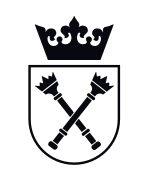 Nr kryteriumNazwaOferowany parametrOferowany parametr  potwierdzony jest poprzez opis zawarty w dokumencie ……………….. na stronie ………. (wypełnić jeżeli dotyczy)2Spełnienie przez złożoną ofertę jednocześnie wszystkich wymagań opcjonalnych opisanych w pkt. 12.1-12.4  Specyfikacji technicznej przedmiotu zamówienia – 10%**3Spełnienie wymagań opcjonalnych przedstawionych w punkcie 12.2 w Specyfikacji technicznej przedmiotu zamówienia – 5%**4Spełnienie wymagań opcjonalnych przedstawionych w punkcie 12.3 w Specyfikacji technicznej przedmiotu zamówienia – 4%**5Wydłużony okres gwarancji   – 4%**6Spełnienie wymagań opcjonalnych przedstawionych w punkcie 12.4 w Specyfikacji technicznej przedmiotu zamówienia – 3 %**7Spełnienie wymagań opcjonalnych przedstawionych w punkcie 12.1 w Specyfikacji technicznej przedmiotu zamówienia – 2 %**8Sumaryczne zużycie prądu przez spektrometr 600 MHz na godzinę pracy tego urządzenia – 1%**9Sumaryczne zużycie prądu na godzinę pracy zestawu wraz z użyciem dodatkowego kanału – 1%**PrzedmiotzamówieniaNazwa/model/producentWartość netto Wartość bruttoSystem NMRW przypadku, gdy przedmiot zamówienia obejmuje komputer stacjonarny (również All-in-One), monitory, drukarki, należy wskazać urządzenia wraz ich ilościami,  modelem (o ile modele są wykonawcy znane na etapie składania oferty) oraz ceny netto/brutto dla każdego z oferowanych urządzeń. ………………..……………….………………………………  RAZEM:Opis wymaganych elementów oraz parametrów technicznych i pomiarowychWartość lub opis oferowanego parametru lub elementu potwierdzający spełnienie wymagań SWZNazwa załącznika do oferty i nr strony, gdzie ewentualnie znajduje się  potwierdzenie wartości oferowanego parametru w złożonych środkach dowodowychZamawiane stanowisko NMR musi spełniać co najmniej poniższe wymagania:Zamawiane stanowisko NMR musi spełniać co najmniej poniższe wymagania:Zamawiane stanowisko NMR musi spełniać co najmniej poniższe wymagania:Magnes i system szimów dla spektrometru 600 MHz musi spełniać co najmniej następujące wymagania:Magnes i system szimów dla spektrometru 600 MHz musi spełniać co najmniej następujące wymagania:Magnes i system szimów dla spektrometru 600 MHz musi spełniać co najmniej następujące wymagania:Musi posiadać aktywnie ekranowany magnes nadprzewodzący o częstości podstawowej 1H 600 MHz (14,09T), o standardowej średnicy wnęki 54 mm.Musi posiadać system szimów z co najmniej 36 cewkami.Odległość linii 5G od środka magnesu nie może być większa niż 0,7 m w poziomie i nie może być większa niż 1,4 m w pionie.Stabilność pola magnetycznego  musi być mniejsza lub równa  5 Hz/godzinę bez sygnału lock oraz  mniejsza lub równa  0,1 Hz/godzinę z sygnałem lock.Czas utrzymania ciekłego helu nie może być krótszy niż 250 dni.Czas utrzymania ciekłego azotu nie może być krótszy niż 14 dni.Musi zawierać elektroniczny sensor do monitorowania poziomu cieczy kriogenicznych (hel oraz azot).Musi zawierać linię transferową do transferu ciekłego helu.Musi posiadać podstawę antywibracyjną tłumiąca drgania.Uzupełniający kanał pomiarowy z dedykowanym zestawem szimów  musi spełniać co najmniej następujące wymagania:Uzupełniający kanał pomiarowy z dedykowanym zestawem szimów  musi spełniać co najmniej następujące wymagania:Uzupełniający kanał pomiarowy z dedykowanym zestawem szimów  musi spełniać co najmniej następujące wymagania:Musi posiadać aktywnie ekranowany magnes nadprzewodzący o częstości podstawowej 1H 400 MHz (9,39T), o standardowej średnicy wnęki 54 mm.Musi posiadać system szimów z co najmniej 20 cewkami.Odległość linii 5G od środka magnesu nie może być większa niż 0,5 m w poziomie i nie może być większa niż 1,0 m w pionie.Stabilność pola magnetycznego musi być mniejsza lub równa 5 Hz/godzinę bez sygnału lock oraz mniejsza lub równa  0,1 Hz/godzinę z sygnałem lock.Czas utrzymania ciekłego helu nie może być krótszy niż 365 dni.Czas utrzymania ciekłego azotu nie może być krótszy niż 14 dni.Musi zawierać elektroniczny sensor do monitorowania poziomu cieczy kriogenicznych (hel oraz azot).Musi zawierać linię transferową do transferu ciekłego helu.Musi posiadać podstawę antywibracyjną tłumiąca drgania.Konsole obsługujące całe stanowisko o parametrach co najmniej:Konsole obsługujące całe stanowisko o parametrach co najmniej:Konsole obsługujące całe stanowisko o parametrach co najmniej:Konsole do kompletnego stanowiska NMR (dla kanału podstawowego i dodatkowego) muszą mieścić moduł częstości radiowych (RF), obejmujący dwukanałowy syntezator częstotliwości, nadajniki RF, wzmacniacze mocy, odbiornik RF, moduł impulsów gradientowych i rozszerzenie magistrali sekwencera. Konsole muszą zawierać wbudowany komputer wyposażony w co najmniej 4 GB pamięci RAM i co najmniej 500 GB własnej pamięci masowej.W konsolach muszą być zainstalowane również elementy systemu szimów, kontrolery przepływu gazu oraz temperatury próbki, oraz zasilacz spektrometru. Konsole muszą być wyposażone w dostępny dla użytkownika wyłącznik zasilania.Kompletny system NMR (kanał podstawowy i kanał dodatkowy) musi spełniać co najmniej następujące wymagania:Kompletny system NMR (kanał podstawowy i kanał dodatkowy) musi spełniać co najmniej następujące wymagania:Kompletny system NMR (kanał podstawowy i kanał dodatkowy) musi spełniać co najmniej następujące wymagania:Musi zawierać dwukanałowy syntezator częstotliwości,  który musi zawierać dwa szerokopasmowe moduły nadajnika obejmujące:pasmo w zakresie co najmniej od 5 do 645 MHz z tłumieniem nie gorszym niż 159 dB z krokiem nie gorszym niż 0,01% oraz dwa wzmacniacze liniowe klasy AB, jeden dla górnego pasma o mocy minimum 100 W i dolnego pasma o mocy minimum 300 W dla spektrometru 600 MHz;pasmo w zakresie co najmniej od 20 do 410 MHz z tłumieniem nie gorszym niż 159 dB z krokiem nie gorszym niż 0,01% oraz dwa wzmacniacze liniowe klasy AB, jeden dla górnego pasma o mocy minimum 50 W i dolnego pasma o mocy minimum 150 W dla magnesu 400 MHz;Musi zapewnić dwa sekwencery RF z potokowymi wyjściami FIFO sterującymi podwójnymi jednostkami bezpośredniej syntezy cyfrowej (DDS) z rozdzielczością częstotliwości pośredniej (IF) nie gorszej niż 0,001 Hz i rozdzielczością fazy nie gorszą niż 0,005 stopnia. Sekwencery muszą również zapewniać co najmniej 60 dB amplitudę kształtu RF i rozdzielczość czasową nie gorszą niż 5 ns.Musi zawierać szerokopasmowy odbiornik o wysokiej czułości z regulowanymi komputerowo filtrami cyfrowymi i częstotliwością pośrednią odbiornika cyfrowego (IF) z kontrolą przesunięcia fazy i częstotliwości.Musi mieć cyfrowy system detekcji o co najmniej 16 bitach i szerokości spektralnej nie gorszej niż 10 MHz.Wszystkie moduły kanałów RF muszą być identyczne i wymienne. Zakresy częstotliwości NMR kanałów muszą być określone wyłącznie przez wzmacniacz mocy, filtry RF i sondy NMR.Wszystkie kanały RF muszą mieć możliwość definiowanej przez użytkownika modulacji fazy, częstotliwości i amplitudy RF, aby wspierać najnowsze eksperymenty w badaniach NMR.Specyfikacja systemu akwizycji  musi spełniać co najmniej następujące wymaganiaSpecyfikacja systemu akwizycji  musi spełniać co najmniej następujące wymaganiaSpecyfikacja systemu akwizycji  musi spełniać co najmniej następujące wymaganiaMusi zawierać jednostkę czasowego sekwencera z rozdzielczością czasową nie gorszą niż 5 ns z minimalnym czasem zdarzenia.Musi zawierać co najmniej 1 GB pamięci dla przebiegów w każdym sekwencerze/jednostce DDS.Musi obejmować kształty pulsów (jednocześnie faza, częstotliwość, amplituda) oparte na wyrażeniach jak i tabelach (definiowane przez użytkownika). Musi zawierać pliki dla predefiniowanych, powszechnie używanych kształtów pulsów, takich jak sinc, gauss, seduce, eburp, iburp, uburp i shifted laminar.Musi obejmować zarówno tryb odsprzęgania homojądrowego, jak i heterojądrowego.Musi zawierać wewnętrzny cyfrowy system lock z funkcją automatycznego autolocku sterowanego komputerowo.Musi zawierać język programowania pulsów z obsługą co najmniej pięciowymiarowej akwizycji danych.Musi zapewniać cyfrowe filtrowanie danych NMR w trakcie akwizycji.Musi zapewniać sterowaną komputerowo obsługę powietrza do ładowania próbek ciekłych i sterowania prędkością obrotową rotora dla próbek stałych.Sondy pomiarowe dla kanału podstawowego i dodatkowego muszą spełniać co najmniej następujące wymagania:Sondy pomiarowe dla kanału podstawowego i dodatkowego muszą spełniać co najmniej następujące wymagania:Sondy pomiarowe dla kanału podstawowego i dodatkowego muszą spełniać co najmniej następujące wymagania:Wymagania ogólne:Wymagania ogólne:Wymagania ogólne:Muszą posiadać możliwość automatycznego strojenia przez wbudowany moduł oraz możliwość ręcznego dostrojenia przez użytkownika.Każda sonda musi być wyposażona w inteligentne złącze, tak aby mogła być zidentyfikowana przez spektrometr/magnes, w celu wczytania zapisanych wartości szimów, pulsów oraz mocy. System musi ostrzegać lub blokować użytkownika przed zastosowaniem takich warunków pracy sondy, które mogą spowodować jej uszkodzenieMuszą zapewniać możliwość wykonywania eksperymentów ze spin-lockiem oraz detekcją odwrotną bez  konieczności stosowania dodatkowego sprzętuWymagania dla sond do pomiaru próbek dla spektrometru 600 MHz  Wymagania dla sond do pomiaru próbek dla spektrometru 600 MHz  Wymagania dla sond do pomiaru próbek dla spektrometru 600 MHz  Sonda do pomiaru próbek ciekłych o standardowej średnicy 5 mm:musi być wyposażona w kanał do obserwacji 1H, 19F oraz w szerokopasmowy kanał do obserwacji jąder w zakresie co najmniej od 31P do 15N, 39K i 109Ag;Musi być wyposażona w cewkę gradientową w osi Z i wzmacniacz o natężeniu co najmniej 30 G / cm przy prądzie 10 A w celu ułatwienia eksperymentów 2D, supresji wody, pomiarów dyfuzji i innych. Musi zawierać cewkę na sygnał lock 2H z możliwością blokady częstotliwości pola, regulacją amplitudy sygnału 2H i automatycznym gradientowym szimowaniem. Sonda musi mieć możliwość przeprowadzania eksperymentów w zmiennych temperaturach co najmniej od temperatury pokojowej do + 150 °C bez konieczności stosowania dodatkowego sprzętu oraz musi również mieć możliwość pracy poniżej temperatury pokojowej co najmniej do  –100 °C z urządzeniem chłodzącym (na przykład z parownikiem z ciekłym azotem). Specyfikacja czułości sondy nie może być gorsza niż:1H (0.1% EB) 960:119F (0.05% TFT) 850:113C (10% EB) 360:113C (ASTM) 330:131P (1%TPP) 150:115N (90% formamid) 40:1KriosondaKriosonda do pomiaru próbek ciekłych o standardowej średnicy  5 mm z akcesoriami dedykowana badaniom biologicznym, która jest chłodzona ciekłym helem w obiegu zamkniętym.Musi być wyposażona w kanał do obserwacji 1H oraz szerokopasmowy kanał do obserwacji jąder 13C i 15N. Musi zawierać wszystkie podzespoły zapewniające jej poprawną pracę. Musi mieć możliwość przeprowadzania eksperymentów w zmiennych temperaturach od temperatury pokojowej do przynajmniej +80 °C bez konieczności stosowania dodatkowego sprzętu. Ta sama sonda musi również mieć możliwość pracy poniżej temperatury pokojowej co najmniej do  –40 °C z urządzeniem chłodzącym. Musi być wyposażona w cewkę gradientową w osi Z i wzmacniacz o natężeniu co najmniej 30 G / cm przy prądzie 10 A oraz zawierać cewkę na sygnał lock 2H z możliwością blokady częstotliwości pola, regulacją amplitudy sygnału 2H i automatycznym gradientowym szimowaniem.Specyfikacja czułości sondy nie może być gorsza niż: 1H (0.1% EB) 5300: 113C (ASTM) 550: 1Sonda typu MAS (Magic Angle Spinning) do pomiaru próbek stałych z akcesoriami, musi zawierać wszystkie akcesoria do pomiarów w wysokiej rozdzielczości NMR ciała stałego (kontroler MAS). Maksymalna prędkość wirowania próbki nie może być mniejsza niż 21 kHz. Sonda musi być wyposażona w moduł obrotowy dla probówki o średnicy 3,2 mm i zawierać podwójny obwód rezonansowy dostrojony do wysokiej częstotliwości (HF) i niskiej częstotliwości (LF), a także do zmiennej temperatury (VT). Sonda musi mieć możliwość pomiaru w zakresie temperatur od co najmniej  -60 do minimum +150 °C oraz musi być zdolna do pomiaru jąder o niskim współczynniku gamma w zakresie częstotliwości do co najmniej 22 kHz (wraz z akcesorium do pomiaru tych jąder). Musi posiadać funkcję automatycznego strojenia. Specyfikacja czułości sondy nie gorsza niż: 13C (HMB, 8 skanów) 240: 1Rozdzielczość sondy nie może być gorsza niż: 13C (ADM, FWHM) 0.1 ppmWymagania dla sond do pomiaru próbek dla kanału 400 MHz:Wymagania dla sond do pomiaru próbek dla kanału 400 MHz:Wymagania dla sond do pomiaru próbek dla kanału 400 MHz:Sonda do pomiaru próbek ciekłych o standardowej średnicy 5 mm:musi być wyposażona w kanał do obserwacji 1H, 19F oraz szerokopasmowy kanał do obserwacji jąder w zakresie co najmniej od 31P do 15N, 39K i 109Ag. Musi być wyposażona w cewkę gradientową w osi Z i wzmacniacz o natężeniu co najmniej 30 G / cm przy prądzie 10 A w celu ułatwienia eksperymentów 2D, supresji wody, pomiarów dyfuzji i innych. Musi zawierać cewkę na sygnał lock 2H z możliwością blokady częstotliwości pola, regulacją amplitudy sygnału 2H i automatycznym gradientowym szimowaniem. Sonda musi mieć możliwość przeprowadzania eksperymentów zmiennotemperaturowych w zakresie co najmniej od temperatury pokojowej do minimum +150 °C bez konieczności stosowania dodatkowego sprzętu oraz w zakresie co najmniej od temperatury pokojowej do –100 °C z dedykowanym urządzeniem chłodzącym (na przykład z parownikiem z ciekłym azotem). Specyfikacja czułości sondy nie może być gorsza niż:1H (0.1% EB) 500:119F (0.05% TFT) 550:113C (10% EB) 210:113C (ASTM) 190:131P (1% TPP) 100:115N (90% formamid) 30:16.3.2 Sonda do pomiaru próbek ciekłych o standardowej średnicy  5 mm musi być wyposażona w kanał do obserwacji 1H, 19F oraz szerokopasmowy kanał do obserwacji jąder od 31P do 15N, 39K i 109Ag. Musi być wyposażona w cewkę gradientową w osi Z w celu ułatwienia eksperymentów 2D, supresji wody, pomiarów dyfuzji i innych. Musi zawierać cewkę na sygnał lock 2H z możliwością blokady częstotliwości pola, regulacją amplitudy sygnału 2H i automatycznym gradientowym szimowaniem. Sonda musi mieć możliwość przeprowadzania eksperymentów w zmiennych temperaturach w zakresie co najmniej od temperatury pokojowej do +150 °C bez konieczności stosowania dodatkowego sprzętu oraz musi również mieć możliwość pracy poniżej temperatury pokojowej co najmniej w zakresie do –100 °C z urządzeniem chłodzącym (na przykład z parownikiem z ciekłym azotem). Specyfikacja czułości sondy nie może być gorsza niż:1H (0.1% EB) 500:119F (0.05% TFT) 550:113C (10% EB) 200:113C (ASTM) 180:131P (1% TPP) 100:115N (90% formamid) 30:1Układ regulacji i stabilizacji temperatury  musi spełniać co najmniej następujące wymagania:Układ regulacji i stabilizacji temperatury  musi spełniać co najmniej następujące wymagania:Układ regulacji i stabilizacji temperatury  musi spełniać co najmniej następujące wymagania:Musi umożliwiać pracę w zakresie  co najmniej od -100 do +150 °C.Musi posiadać dwa dewary o pojemności nie mniejszej niż 30 L oraz parownik/grzałka do pomiarów VT na spektrometrze 600 MHz i kanale dodatkowym.Musi posiadać jednostkę chłodniczą pozwalającą na wykonywanie pomiarów VT poniżej temperatury pokojowej co najmniej do -80 °C bez konieczności podłączania dewaru z ciekłym azotem na spektrometrze 600 MHz i kanale dodatkowym.Automatyczne zmieniacze próbek  muszą spełniać co najmniej następujące wymagania:Automatyczne zmieniacze próbek  muszą spełniać co najmniej następujące wymagania:Automatyczne zmieniacze próbek  muszą spełniać co najmniej następujące wymagania:Musi zawierać dwa identyczne zmieniacze próbek o minimalnej liczbie pozycji 100 próbek, które będą zainstalowane do spektrometru 600 MHz oraz kanału dodatkowego, umożliwiające korzystanie z poziomu podłogi bez konieczności stosowania dedykowanego podestu.Kaseta na próbki musi się znajdować na wysokości do 1,5 m od poziomu podłogi.Dla każdego zmieniacza liczba rotorów do probówek 5 mm nie może być mniejsza niż liczba pozycji zmieniacza.Musi być możliwość ładowania i wymiany próbki manualnie od góry magnesu.Trzy komputerowe stacje robocze, które  muszą spełniać co najmniej następujące wymagania:   Trzy komputerowe stacje robocze, które  muszą spełniać co najmniej następujące wymagania:   Trzy komputerowe stacje robocze, które  muszą spełniać co najmniej następujące wymagania:   Stacja robocza dla spektrometru 600 MHz musi umożliwiać pełną kontrolę spektrometru i przetwarzanie danych za pomocą komputera stacjonarnego (system operacyjny Windows 64bit). Minimalne wymagania dla komputera są następujące: dysk o pojemności min. 2 TB (przynajmniej 1 dysk 1TB typu SSD do systemu), karta graficzna min. 2 GB, dwa kolorowe, płaskie ekrany minimum 22”,napęd DVD +/- RW, karta sieciowa, klawiatura alfanumeryczna, mysz optyczna, drukarka laserowa stół roboczy do komputera i drukarki. Stacja robocza musi posiadać minimum 1 wejścia USB typu 3.0.Stacja robocza dla kanału z magnesem 400 MHz musi umożliwiać  pełną kontrolę magnesu i przetwarzanie danych za pomocą komputera stacjonarnego (system operacyjny Windows 64bit).  Minimalne specyfikacje dla komputera są następujące:dysk o pojemności min. 2 TB (przynajmniej 1 dysk 1TB typu SSD do systemu), karta graficzna min. 2 GB, dwa kolorowe, płaskie ekrany minimum 22”, napęd DVD +/- RW, karta sieciowa, klawiatura alfanumeryczna, mysz optyczna, drukarka laserowa stół roboczy do komputera i drukarki stacja robocza musi posiadać minimum 1 wejścia USB typu 3.0.Stacja robocza musi obejmować pełną kontrolę spektrometru 600 MHz wraz z kanałem dodatkowym 400MHz i przetwarzanie danych z obu kanałów za pomocą komputera stacjonarnego (system operacyjny Windows 64 bit).Minimalne wymagania  dla komputera są następujące: dysk min. 2 TB (przynajmniej 1 dysk 1TB typu SSD do systemu), karta graficzna min. 2 GB, dwa kolorowe, płaskie ekrany minimum 22”, napęd DVD +/- RW, karta sieciowa, klawiatura alfanumeryczna, mysz optyczna Stacja robocza musi posiadać minimum 1 wejścia USB typu 3.0.Oprogramowanie  musi spełniać co najmniej następujące wymagania:Oprogramowanie musi być zainstalowane we wszystkich stacjach roboczych wymienionych w punkcie 9Oprogramowanie  musi spełniać co najmniej następujące wymagania:Oprogramowanie musi być zainstalowane we wszystkich stacjach roboczych wymienionych w punkcie 9Oprogramowanie  musi spełniać co najmniej następujące wymagania:Oprogramowanie musi być zainstalowane we wszystkich stacjach roboczych wymienionych w punkcie 9System musi wykorzystywać kompleksowy pakiet oprogramowania NMR obejmujący pozyskiwanie, przetwarzanie, wyświetlanie i wykreślanie danych 1, 2, 3 i 4D. Musi  zawierać język programowania makr wysokiego poziomu i automatyczne filtrowanie cyfrowe.Musi być dostępny dla formatu systemu operacyjnego Windows i musi działać natywnie w tych systemach operacyjnych. Musi zapewnić ogólną licencję na nieograniczoną liczbę dodatkowych kopii oprogramowania NMR (aby były dostępne bezpłatnie dla nieograniczonej liczby użytkowników). Musi zapewniać aktualizację oprogramowania publikowaną w witrynie internetowej dostawcy i muszą być dostępne do bezpłatnego pobrania.Musi mieć zarówno graficzny program pomocy online, jak i rozwijane identyfikatory funkcji, ułatwiające interakcję użytkownika z poleceniami oprogramowania i sterowaniem.Musi obsługiwać tabelaryczny format arkusza kalkulacyjnego, aby umożliwić eksport danych do programów innych firm.Musi zapewniać programowalne menu eksperymentów NMR, które zapewni pełną akwizycję danych NMR, przetwarzanie danych i wykreślanie.Musi zapewniać graficzny interfejs całego procesu akwizycji i parametrów kreślenia.Musi zawierać graficzne przedstawienie weryfikacji czasowej eksperymentu, w tym nazw parametrów, wartości oprogramowania, tabel faz i dopasowanie pulsów.Oprogramowanie musi umożliwiać powiadamianie e-mailem o zakończonym pomiarze automatycznym i wysłaniem zarejestrowanych widm na wskazany adres mailowy.Musi zapewniać wyrównanie gradientu osi Z zarówno dla sond gradientowych, jak i nie wyposażonych w gradient, w celu optymalizacji próbki przy użyciu sygnału protonu lub deuteru.Automatyczny NMR „No-D” (bez deuteru) musi być dołączony jako standardowa funkcja oprogramowania.Musi mieć wbudowane konwertery formatu danych NMR.Musi mieć możliwość kontrolowania i zarządzania czasem oraz zapewniać automatyczne ponowne uruchamianie kolejki próbek.System musi mieć możliwość umożliwienia pełnej zdalnej obsługi spektrometru bez użycia oprogramowania sieciowego innej firmy. Komputer do gromadzenia danych musi zawierać wszystkie pliki i informacje wymagane do zbierania danych i automatycznie przekazywać te informacje do dowolnej stacji roboczej lub komputera osobistego podłączonego do lokalnego lub zdalnego miejsca.Wymagane dodatkowe wyposażenie co najmniej:Wymagane dodatkowe wyposażenie co najmniej:Wymagane dodatkowe wyposażenie co najmniej:Zestaw musi zawierać dwa dedykowane zasilacze awaryjne (UPS) o minimum 6 kW zabezpieczające przed awarią zasilania i niestabilnością sieci energetycznej.Zestaw musi zawierać co najmniej 10 rotorów/adapterów do próbek ciekłych umożliwiających umieszczenie 3 mm kuwet NMR.Zestaw musi zawierać co najmniej 10 rotorów 3,2 mm do ciała stałego, które umożliwiają pomiary przy prędkości rotacji próbki minimum 21 kHz.Zestaw musi zawierać komplet próbek testowych i kalibracyjnych umożliwiających wykonanie wszystkich testów na dostarczonych sondach.Zestaw musi zawierać dewar na ciekły azot, który pomieści minimum 180 L ciekłego azotu. Musi pracować przy ciśnieniu roboczym min. 1,5 bara, być mobilny - wyposażony w kółka.Zestaw musi zawierać osuszacz gazu: nienagrzewający się, z wbudowanymi filtrami oleju i wody. Przepuszczone przez niego powietrze musi spełniać wszystkie parametry niezbędne do prawidłowej pracy sond z punktu 6.Zestaw musi zawierać sprężarki zapewniające odpowiedni przepływ powietrza przez maksymalne ciśnienie 10 barów do pomiaru eksperymentów NMR w fazie stałej. Kompresory musza być dostarczone ze zbiornikiem o pojemności co najmniej 90 litrów i osuszaczem powietrza.Zestaw startowy musi zawierać co najmniej 100 sztuk probówek 5 mm niezbędnych do uruchomienia i przetestowania stanowiska badawczego.Zestaw startowy musi zawierać co najmniej 100 sztuk probówek 3 mm  niezbędnych do uruchomienia i przetestowania stanowiska badawczego.Wymagania opcjonalne:Wymagania opcjonalne:Wymagania opcjonalne:Jeżeli oferowane automatyczne zmieniacze próbek z punktu 8 posiadają możliwość automatycznej zmiany próbek ciekłych (z rotorami dla kuwet 5 mm) jak i stałych (z rotorami dla kuwet 3.2 mm) to oferent otrzyma punkty w ramach kryterium nr 7 oceny ofert.Jeżeli oferent zaoferuje w zestawie urządzenie do testowania jakości przygotowania oraz prędkości kręcenia rotorów do ciała stałego przed użyciem w sondzie typu MAS opisanej w pkt 6.2.3.  to otrzyma punkty w ramach kryterium nr 3 oceny ofert.Jeżeli oferent zaoferuje konstrukcję sond opisanych w pkt 6.2.1, 6.3.1 i 6.3.2 umożliwiającą odcięcie gazu o zmiennej temperaturze od bezpośredniego kontaktu z wirnikiem próbki, dzięki czemu pomiary w zmiennej temperaturze nie wymagają specjalnego rodzaju rotorów to otrzyma punkty w ramach kryterium nr 4 oceny ofert.Jeżeli oferent zaoferuje spinery (rotory) na próbki, które umożliwiają pracę w szerokim zakresie temperatury, co najmniej od -100° do +100° C bez konieczności ich wymiany  to otrzyma punkty w ramach kryterium nr  6 oceny ofert.Jeżeli oferent zaoferuje wydłużoną gwarancję ponad wymagane 36 miesięcy od daty podpisania protokołu odbioru, obejmującą koszty naprawy wszystkich usterek i problemów powstałych z wad produkcyjnych lub instalacyjnych to uzyska punkty w kryterium nr 5 oceny ofert.Wymagania dotyczące gwarancjiWymagania dotyczące gwarancjiWymagania dotyczące gwarancjiGwarancja, oprócz standardowych warunków gwarancyjnych, musi dodatkowo obejmować przez co najmniej 36 miesięcy od daty instalacji urządzenia, nieodpłatną naprawę lub wymianę wszystkich części i podzespołów, aby zapewnić pełną funkcjonalność i ciągłość pracy kriosondy helowej wraz z urządzeniami towarzyszącymi (punkt 6.2.2) i zachowanie przez kriosondę helową i te urządzenia wymaganych w SWZ do niej parametrów. W ramach gwarancji Wykonawca zobowiązany jest do zapewnienia co najmniej:  W ramach gwarancji Wykonawca zobowiązany jest do zapewnienia co najmniej:  W ramach gwarancji Wykonawca zobowiązany jest do zapewnienia co najmniej:  wszelkich wymaganych lub zalecanych przez producenta/ów przeglądów serwisowych w terminach zgodnych z tymi zaleceniami,bieżącej konserwacji kriosondy helowej i urządzeń dodatkowych,bezpłatnego dostarczania wszelkich części do kriosondy helowej i urządzeń dodatkowych, które ulegną awarii lub zużyciu w trakcie eksploatacji, w tym tych, których stan kwalifikujący je do wymiany został stwierdzony podczas przeglądu serwisowego, a niezbędnych do utrzymania oczekiwanego poziomu jakości wykonywanych pomiarów. Gwarancja nie obejmuje materiałów eksploatacyjnych zużywanych w procesie przygotowania próbek do badania, regularną, bezpłatną aktualizację oprogramowania stanowiska NMR i urządzeń dodatkowych, do najnowszych, dostępnych wersji oprogramowania podczas przeglądów gwarancyjnych lub niezwłocznie w przypadku, gdy dostępne są krytyczne aktualizacje niezbędne do poprawnej pracy oprogramowania.Lp.Specyfikacja dostarczonego sprzętuSpecyfikacja dostarczonego sprzętuSpecyfikacja dostarczonego sprzętuSpecyfikacja dostarczonego sprzętuSpecyfikacja dostarczonego sprzętuSpecyfikacja dostarczonego sprzętuData odbioru ilościowegoData odbioru JakościowegoNazwaIlośćProducentModel/typNr fabrycznyData produkcji sprzętuData odbioru ilościowegoData odbioru JakościowegoZamawiane stanowisko NMR musi spełniać co najmniej poniższe wymagania. 1 Magnes i system szimów dla spektrometru 600 MHz musi spełniać co najmniej następujące wymagania:1.1 Musi posiadać aktywnie ekranowany magnes nadprzewodzący o częstości podstawowej 1H 600 MHz (14,09T), o standardowej średnicy wnęki 54 mm.1.2 Musi posiadać system szimów z co najmniej 36 cewkami.1.3 Odległość linii 5G od środka magnesu nie może być większa niż 0,7 m w poziomie i nie może być większa niż 1,40 m w pionie.1.4 Stabilność pola magnetycznego  musi być mniejsza lub równa  5 Hz/godzinę bez sygnału lock oraz  mniejsza lub równa  0,1 Hz/godzinę z sygnałem lock.1.5 Czas utrzymania ciekłego helu nie może być krótszy niż 250 dni.1.6 Czas utrzymania ciekłego azotu nie może być krótszy niż 14 dni.1.7 Musi zawierać elektroniczny sensor do monitorowania poziomu cieczy kriogenicznych (hel oraz azot).1.8 Musi zawierać linię transferową do transferu ciekłego helu.1.9 Musi posiadać podstawę antywibracyjną tłumiąca drgania.2 Uzupełniający kanał pomiarowy z dedykowanym zestawem szimów  musi spełniać co najmniej następujące wymagania:2.1 Musi posiadać aktywnie ekranowany magnes nadprzewodzący o częstości podstawowej 1H 400 MHz (9,39T), o standardowej średnicy wnęki 54 mm.2.2  Musi posiadać system szimów z co najmniej 20 cewkami.2.3 Odległość linii 5G od środka magnesu nie może być większa niż 0,5 m w poziomie i nie może być większa niż 1,0 m w pionie.2.4 Stabilność pola magnetycznego musi być mniejsza lub równa 5 Hz/godzinę bez sygnału lock oraz mniejsza lub równa  0,1 Hz/godzinę z sygnałem lock.2.5 Czas utrzymania ciekłego helu nie może być krótszy niż 365 dni.2.6 Czas utrzymania ciekłego azotu nie może być krótszy niż 14 dni.2.7 Musi zawierać elektroniczny sensor do monitorowania poziomu cieczy kriogenicznych (hel oraz azot).2.8 Musi zawierać linię transferową do transferu ciekłego helu.2.9 Musi posiadać podstawę antywibracyjną tłumiąca drgania.3. Konsole obsługujące całe stanowisko o parametrach co najmniej:Konsole do kompletnego stanowiska NMR (dla kanału podstawowego i dodatkowego) muszą mieścić moduł częstości radiowych (RF), obejmujący dwukanałowy syntezator częstotliwości, nadajniki RF, wzmacniacze mocy, odbiornik RF, moduł impulsów gradientowych i rozszerzenie magistrali sekwencera. Konsole muszą zawierać wbudowany komputer wyposażony w co najmniej 4 GB pamięci RAM i co najmniej 500 GB własnej pamięci masowej. W konsolach muszą być zainstalowane również elementy systemu szimów, kontrolery przepływu gazu oraz temperatury próbki, oraz zasilacz spektrometru. Konsole muszą być wyposażone w dostępny dla użytkownika wyłącznik zasilania.4. Kompletny system NMR (kanał podstawowy i kanał dodatkowy) musi spełniać co najmniej następujące wymagania:4.1. Musi zawierać dwukanałowy syntezator częstotliwości,  który musi zawierać dwa szerokopasmowe moduły nadajnika obejmujące:4.1.1 pasmo w zakresie co najmniej od 5 do 645 MHz z tłumieniem nie gorszym niż 159 dB z krokiem nie gorszym niż 0,01% oraz dwa wzmacniacze liniowe klasy AB, jeden dla górnego pasma o mocy minimum 100 W i dolnego pasma o mocy minimum 300 W dla spektrometru 600 MHz;4.1.2 pasmo w zakresie co najmniej od 20 do 410 MHz z tłumieniem nie gorszym niż 159 dB z krokiem nie gorszym niż 0,01% oraz dwa wzmacniacze liniowe klasy AB, jeden dla górnego pasma o mocy minimum 50 W i dolnego pasma o mocy minimum 150 W dla magnesu 400 MHz;4.2Musi zapewnić dwa sekwencery RF z potokowymi wyjściami FIFO sterującymi podwójnymi jednostkami bezpośredniej syntezy cyfrowej (DDS) z rozdzielczością częstotliwości pośredniej (IF) nie gorszej niż 0,001 Hz i rozdzielczością fazy nie gorszą niż 0,005 stopnia. Sekwencery muszą również zapewniać co najmniej 60 dB amplitudę kształtu RF i rozdzielczość czasową nie gorszą niż 5 ns.4.3 Musi zawierać szerokopasmowy odbiornik o wysokiej czułości z regulowanymi komputerowo filtrami cyfrowymi i częstotliwością pośrednią odbiornika cyfrowego (IF) z kontrolą przesunięcia fazy i częstotliwości.4.4 Musi mieć cyfrowy system detekcji o co najmniej 16 bitach i szerokości spektralnej nie gorszej niż 10 MHz.4.5 Wszystkie moduły kanałów RF muszą być identyczne i wymienne. Zakresy częstotliwości NMR kanałów muszą być określone wyłącznie przez wzmacniacz mocy, filtry RF i sondy NMR.4.6 Wszystkie kanały RF muszą mieć możliwość definiowanej przez użytkownika modulacji fazy, częstotliwości i amplitudy RF, aby wspierać najnowsze eksperymenty w badaniach NMR.5. Specyfikacja systemu akwizycji  musi spełniać co najmniej następujące wymagania 5.1 Musi zawierać jednostkę czasowego sekwencera z rozdzielczością czasową nie gorszą niż 5 ns z minimalnym czasem zdarzenia.5.2 Musi zawierać co najmniej 1 GB pamięci dla przebiegów w każdym sekwencerze/jednostce DDS.5.3 Musi obejmować kształty pulsów (jednocześnie faza, częstotliwość, amplituda) oparte na wyrażeniach jak i tabelach (definiowane przez użytkownika). Musi zawierać pliki dla predefiniowanych, powszechnie używanych kształtów pulsów, takich jak sinc, gauss, seduce, eburp, iburp, uburp i shifted laminar.5.4 Musi obejmować zarówno tryb odsprzęgania homojądrowego, jak i heterojądrowego.5.5 Musi zawierać wewnętrzny cyfrowy system lock z funkcją automatycznego autolocku sterowanego komputerowo.5.6 Musi zawierać język programowania pulsów z obsługą co najmniej pięciowymiarowej akwizycji danych.5.7 Musi zapewniać cyfrowe filtrowanie danych NMR w trakcie akwizycji.5.8 Musi zapewniać sterowaną komputerowo obsługę powietrza do ładowania próbek ciekłych i sterowania prędkością obrotową rotora dla próbek stałych.6. Sondy pomiarowe dla kanału podstawowego i dodatkowego muszą spełniać co najmniej następujące wymagania:6.1. Wymagania ogólne:6.1.1 Muszą posiadać możliwość automatycznego strojenia przez wbudowany moduł oraz możliwość ręcznego dostrojenia przez użytkownika.6.1.2 Każda sonda musi być wyposażona w inteligentne złącze, tak aby mogła być zidentyfikowana przez spektrometr/magnes, w celu wczytania zapisanych wartości szimów, pulsów oraz mocy. System musi ostrzegać lub blokować użytkownika przed zastosowaniem takich warunków pracy sondy, które mogą spowodować jej uszkodzenie.6.1.3 Muszą zapewniać możliwość wykonywania eksperymentów ze spin-lockiem oraz detekcją odwrotną bez  konieczności stosowania dodatkowego sprzętu.6.2 Wymagania dla sond do pomiaru próbek dla spektrometru 600 MHz  6.2.1 Sonda do pomiaru próbek ciekłych o standardowej średnicy 5 mm musi być wyposażona w kanał do obserwacji 1H, 19F oraz w szerokopasmowy kanał do obserwacji jąder w zakresie co najmniej od 31P do 15N, 39K i 109Ag. Musi być wyposażona w cewkę gradientową w osi Z i wzmacniacz o natężeniu co najmniej 30 G / cm przy prądzie 10 A w celu ułatwienia eksperymentów 2D, supresji wody, pomiarów dyfuzji i innych. Musi zawierać cewkę na sygnał lock 2H z możliwością blokady częstotliwości pola, regulacją amplitudy sygnału 2H i automatycznym gradientowym szimowaniem. Sonda musi mieć możliwość przeprowadzania eksperymentów w zmiennych temperaturach co najmniej od temperatury pokojowej do + 150 °C bez konieczności stosowania dodatkowego sprzętu oraz musi również mieć możliwość pracy poniżej temperatury pokojowej co najmniej do  –100 °C z urządzeniem chłodzącym (na przykład z parownikiem z ciekłym azotem). Specyfikacja czułości sondy nie może być gorsza niż:1H (0.1% EB) 960:119F (0.05% TFT) 850:113C (10% EB) 360:113C (ASTM) 330:131P (1%TPP) 150:115N (90% formamid) 40:16.2.2 Kriosonda do pomiaru próbek ciekłych o standardowej średnicy  5 mm z akcesoriami dedykowana badaniom biologicznym, która jest chłodzona ciekłym helem w obiegu zamkniętym. Musi być wyposażona w kanał do obserwacji 1H oraz szerokopasmowy kanał do obserwacji jąder 13C i 15N. Musi zawierać wszystkie podzespoły zapewniające jej poprawną pracę. Musi mieć możliwość przeprowadzania eksperymentów w zmiennych temperaturach od temperatury pokojowej do przynajmniej +80 °C bez konieczności stosowania dodatkowego sprzętu. Ta sama sonda musi również mieć możliwość pracy poniżej temperatury pokojowej co najmniej do  –40 °C z urządzeniem chłodzącym. Musi być wyposażona w cewkę gradientową w osi Z i wzmacniacz o natężeniu co najmniej 30 G / cm przy prądzie 10 A oraz zawierać cewkę na sygnał lock 2H z możliwością blokady częstotliwości pola, regulacją amplitudy sygnału 2H i automatycznym gradientowym szimowaniem. Specyfikacja czułości sondy nie może być gorsza niż: 1H (0.1% EB) 5300: 113C (ASTM) 550: 16.2.3 Sonda typu MAS (Magic Angle Spinning) do pomiaru próbek stałych z akcesoriami, musi zawierać wszystkie akcesoria do pomiarów w wysokiej rozdzielczości NMR ciała stałego (kontroler MAS). Maksymalna prędkość wirowania próbki nie może być mniejsza niż 21 kHz. Sonda musi być wyposażona w moduł obrotowy dla probówki o średnicy 3,2 mm i zawierać podwójny obwód rezonansowy dostrojony do wysokiej częstotliwości (HF) i niskiej częstotliwości (LF), a także do zmiennej temperatury (VT). Sonda musi mieć możliwość pomiaru w zakresie temperatur od co najmniej  -60 do minimum +150 °C oraz musi być zdolna do pomiaru jąder o niskim współczynniku gamma w zakresie częstotliwości do co najmniej 22 kHz (wraz z akcesorium do pomiaru tych jąder). Musi posiadać funkcję automatycznego strojenia. Specyfikacja czułości sondy nie gorsza niż:13C (HMB, 8 skanów) 240: 1Rozdzielczość sondy nie może być gorsza niż:13C (ADM, FWHM) 0.1 ppm6.3 Wymagania dla sond do pomiaru próbek dla kanału 400 MHz:6.3.1 Sonda do pomiaru próbek ciekłych o standardowej średnicy 5 mm musi być wyposażona w kanał do obserwacji 1H, 19F oraz szerokopasmowy kanał do obserwacji jąder w zakresie co najmniej od 31P do 15N, 39K i 109Ag. Musi być wyposażona w cewkę gradientową w osi Z i wzmacniacz o natężeniu co najmniej 30 G / cm przy prądzie 10 A w celu ułatwienia eksperymentów 2D, supresji wody, pomiarów dyfuzji i innych. Musi zawierać cewkę na sygnał lock 2H z możliwością blokady częstotliwości pola, regulacją amplitudy sygnału 2H i automatycznym gradientowym szimowaniem. Sonda musi mieć możliwość przeprowadzania eksperymentów zmiennotemperaturowych w zakresie co najmniej od temperatury pokojowej do minimum +150 °C bez konieczności stosowania dodatkowego sprzętu oraz w zakresie co najmniej od temperatury pokojowej do –100 °C z dedykowanym urządzeniem chłodzącym (na przykład z parownikiem z ciekłym azotem). Specyfikacja czułości sondy nie może być gorsza niż:1H (0.1% EB) 500:119F (0.05% TFT) 550:113C (10% EB) 210:113C (ASTM) 190:131P (1% TPP) 100:115N (90% formamid) 30:16.3.2 Sonda do pomiaru próbek ciekłych  o standardowej średnicy  5 mm musi być wyposażona w kanał do obserwacji 1H, 19F oraz szerokopasmowy kanał do obserwacji jąder od 31P do 15N, 39K i 109Ag. Musi być wyposażona w cewkę gradientową w osi Z w celu ułatwienia eksperymentów 2D, supresji wody, pomiarów dyfuzji i innych. Musi zawierać cewkę na sygnał lock 2H z możliwością blokady częstotliwości pola, regulacją amplitudy sygnału 2H i automatycznym gradientowym szimowaniem. Sonda musi mieć możliwość przeprowadzania eksperymentów w zmiennych temperaturach w zakresie co najmniej od temperatury pokojowej do +150 °C bez konieczności stosowania dodatkowego sprzętu oraz musi również mieć możliwość pracy poniżej temperatury pokojowej co najmniej w zakresie do –100 °C z urządzeniem chłodzącym (na przykład z parownikiem z ciekłym azotem). Specyfikacja czułości sondy nie może być gorsza niż:1H (0.1% EB) 500:119F (0.05% TFT) 550:113C (10% EB) 200:113C (ASTM) 180:131P (1% TPP) 100:115N (90% formamid) 30:17 Układ regulacji i stabilizacji temperatury  musi spełniać co najmniej następujące wymagania:7.1 Musi umożliwiać pracę w zakresie  co najmniej od -100 do +150 °C.7.2 Musi posiadać dwa dewary o pojemności nie mniejszej niż 30 L oraz parownik/grzałka do pomiarów VT na spektrometrze 600 MHz i kanale dodatkowym.7.3 Musi posiadać jednostkę chłodniczą pozwalającą na wykonywanie pomiarów VT poniżej temperatury pokojowej co najmniej do -80 °C bez konieczności podłączania dewaru z ciekłym azotem na spektrometrze 600 MHz i kanale dodatkowym.8 Automatyczne zmieniacze próbek  muszą spełniać co najmniej następujące wymagania:Musi zawierać dwa identyczne zmieniacze próbek o minimalnej liczbie pozycji 100 próbek, które będą zainstalowane do spektrometru 600 MHz oraz kanału dodatkowego, umożliwiające korzystanie z poziomu podłogi bez konieczności stosowania dedykowanego podestu. Kaseta na próbki musi się znajdować na wysokości do 1,5 m od poziomu podłogi. Dla każdego zmieniacza liczba rotorów do probówek 5 mm nie może być mniejsza niż liczba pozycji zmieniacza. Musi być możliwość ładowania i wymiany próbki manualnie od góry magnesu.9 Trzy komputerowe stacje robocze, które  muszą spełniać co najmniej następujące wymagania   9.1 Stacja robocza dla spektrometru 600 MHz musi umożliwiać pełną kontrolę spektrometru i przetwarzanie danych za pomocą komputera stacjonarnego (system operacyjny Windows 64bit). Minimalne wymagania dla komputera są następujące: dysk o pojemności min. 2 TB (przynajmniej 1 dysk 1TB typu SSD do systemu), karta graficzna min. 2 GB, dwa kolorowe, płaskie ekrany minimum 22”, napęd DVD +/- RW, karta sieciowa, klawiatura alfanumeryczna, mysz optyczna, drukarka laserowa i stół roboczy do komputera i drukarki. Stacja robocza musi posiadać minimum 1 wejścia USB typu 3.0.9.2 Stacja robocza dla kanału z magnesem 400 MHz musi umożliwiać  pełną kontrolę magnesu i przetwarzanie danych za pomocą komputera stacjonarnego (system operacyjny Windows 64bit).  Minimalne specyfikacje dla komputera są następujące: dysk o pojemności min. 2 TB (przynajmniej 1 dysk 1TB typu SSD do systemu), karta graficzna min. 2 GB, dwa kolorowe, płaskie ekrany minimum 22”, napęd DVD +/- RW, karta sieciowa, klawiatura alfanumeryczna, mysz optyczna, drukarka laserowa i stół roboczy do komputera i drukarki. Stacja robocza musi posiadać minimum 1 wejścia USB typu 3.0.9.3 Stacja robocza musi obejmować pełną kontrolę spektrometru 600 MHz wraz z kanałem dodatkowym 400MHz i przetwarzanie danych z obu kanałów za pomocą komputera stacjonarnego (system operacyjny Windows 64 bit).   Minimalne wymagania  dla komputera są następujące: dysk min. 2 TB (przynajmniej 1 dysk 1TB typu SSD do systemu), karta graficzna min. 2 GB, dwa kolorowe, płaskie ekrany minimum 22”, napęd DVD +/- RW, karta sieciowa, klawiatura alfanumeryczna, mysz optyczna. Stacja robocza musi posiadać minimum 1 wejścia USB typu 3.0.10 Oprogramowanie  musi spełniać co najmniej następujące wymagania:Oprogramowanie musi być zainstalowane we wszystkich stacjach roboczych wymienionych w punkcie 9. 10.1 System musi wykorzystywać kompleksowy pakiet oprogramowania NMR obejmujący pozyskiwanie, przetwarzanie, wyświetlanie i wykreślanie danych 1, 2, 3 i 4D. Musi  zawierać język programowania makr wysokiego poziomu i automatyczne filtrowanie cyfrowe. 10.2 Musi być dostępny dla formatu systemu operacyjnego Windows i musi działać natywnie w tych systemach operacyjnych. 10.3 Musi zapewnić ogólną licencję na nieograniczoną liczbę dodatkowych kopii oprogramowania NMR (aby były dostępne bezpłatnie dla nieograniczonej liczby użytkowników). Musi zapewniać aktualizację oprogramowania publikowaną w witrynie internetowej dostawcy i muszą być dostępne do bezpłatnego pobrania.10.4 Musi mieć zarówno graficzny program pomocy online, jak i rozwijane identyfikatory funkcji, ułatwiające interakcję użytkownika z poleceniami oprogramowania i sterowaniem.10.5 Musi obsługiwać tabelaryczny format arkusza kalkulacyjnego, aby umożliwić eksport danych do programów innych firm.10.6 Musi zapewniać programowalne menu eksperymentów NMR, które zapewni pełną akwizycję danych NMR, przetwarzanie danych i wykreślanie.10.7 Musi zapewniać graficzny interfejs całego procesu akwizycji i parametrów kreślenia.10.8 Musi zawierać graficzne przedstawienie weryfikacji czasowej eksperymentu, w tym nazw parametrów, wartości oprogramowania, tabel faz i dopasowanie pulsów.10.9 Oprogramowanie musi umożliwiać powiadamianie e-mailem o zakończonym pomiarze automatycznym i wysłaniem zarejestrowanych widm na wskazany adres mailowy.10.10 Musi zapewniać wyrównanie gradientu osi Z zarówno dla sond gradientowych, jak i nie wyposażonych w gradient, w celu optymalizacji próbki przy użyciu sygnału protonu lub deuteru.10.11 Automatyczny NMR „No-D” (bez deuteru) musi być dołączony jako standardowa funkcja oprogramowania.10.12 Musi mieć wbudowane konwertery formatu danych NMR.10.13 Musi mieć możliwość kontrolowania i zarządzania czasem oraz zapewniać automatyczne ponowne uruchamianie kolejki próbek.10.14 System musi mieć możliwość umożliwienia pełnej zdalnej obsługi spektrometru bez użycia oprogramowania sieciowego innej firmy. Komputer do gromadzenia danych musi zawierać wszystkie pliki i informacje wymagane do zbierania danych i automatycznie przekazywać te informacje do dowolnej stacji roboczej lub komputera osobistego podłączonego do lokalnego lub zdalnego miejsca.11 Wymagane dodatkowe wyposażenie co najmniej11.1 Zestaw musi zawierać dwa dedykowane zasilacze awaryjne (UPS) o minimum 6 kW zabezpieczające przed awarią zasilania i niestabilnością sieci energetycznej.11.2 Zestaw musi zawierać co najmniej 10 rotorów/adapterów do próbek ciekłych umożliwiających umieszczenie 3 mm kuwet NMR.11.3  Zestaw musi zawierać co najmniej 10 rotorów 3,2 mm do ciała stałego, które umożliwiają pomiary przy prędkości rotacji próbki minimum 21 kHz.11.4  Zestaw musi zawierać komplet próbek testowych i kalibracyjnych umożliwiających wykonanie wszystkich testów na dostarczonych sondach.11.5  Zestaw musi zawierać dewar na ciekły azot, który pomieści minimum 180 L ciekłego azotu. Musi pracować przy ciśnieniu roboczym min. 1,5 bara, być mobilny - wyposażony w kółka.11.6 Zestaw musi zawierać osuszacz gazu: nienagrzewający się, z wbudowanymi filtrami oleju i wody. Przepuszczone przez niego powietrze musi spełniać wszystkie parametry niezbędne do prawidłowej pracy sond z punktu 6.11.7   Zestaw musi zawierać sprężarki zapewniające odpowiedni przepływ powietrza przez maksymalne ciśnienie 10 barów do pomiaru eksperymentów NMR w fazie stałej. Kompresory musza być dostarczone ze zbiornikiem o pojemności co najmniej 90 litrów i osuszaczem powietrza.11.8  Zestaw startowy musi zawierać co najmniej 100 sztuk probówek 5 mm niezbędnych do uruchomienia i przetestowania stanowiska badawczego.11.9  Zestaw startowy musi zawierać co najmniej 100 sztuk probówek 3 mm  niezbędnych do uruchomienia i przetestowania stanowiska badawczego.12 Wymagania opcjonalne12.1 Jeżeli oferowane automatyczne zmieniacze próbek z punktu 8 posiadają możliwość automatycznej zmiany próbek ciekłych (z rotorami dla kuwet 5 mm) jak i stałych (z rotorami dla kuwet 3.2 mm) to oferent otrzyma punkty w ramach kryterium nr 4 oceny ofert.12.2 Jeżeli oferent zaoferuje w zestawie urządzenie do testowania jakości przygotowania oraz prędkości kręcenia rotorów do ciała stałego przed użyciem w sondzie typu MAS opisanej w pkt 6.2.3.  to otrzyma punkty w ramach kryterium nr 5 oceny ofert.12.3 Jeżeli oferent zaoferuje konstrukcję sond opisanych w pkt 6.2.1, 6.3.1 i 6.3.2 umożliwiającą odcięcie gazu o zmiennej temperaturze od bezpośredniego kontaktu z wirnikiem próbki, dzięki czemu pomiary w zmiennej temperaturze nie wymagają specjalnego rodzaju rotorów to otrzyma punkty w ramach kryterium nr 6 oceny ofert.12.4 Jeżeli oferent zaoferuje spinery (rotory) na próbki, które umożliwiają pracę w szeroki zakresie temperatury, co najmniej od -100° do +100° C bez konieczności ich wymiany  to otrzyma punkty w ramach kryterium nr  7 oceny ofert.12.5 Jeżeli oferent zaoferuje wydłużoną gwarancję ponad wymagane 36 miesięcy od daty podpisania protokołu odbioru, obejmującą koszty naprawy wszystkich usterek i problemów powstałych z wad produkcyjnych lub instalacyjnych to uzyska punkty w kryterium nr 9 oceny ofert. 13. Wymagania dotyczące gwarancji.Gwarancja, oprócz standardowych warunków gwarancyjnych, musi dodatkowo obejmować przez co najmniej 36 miesięcy od daty instalacji urządzenia, nieodpłatną naprawę lub wymianę wszystkich części i podzespołów, aby zapewnić pełną funkcjonalność i ciągłość pracy kriosondy helowej wraz z urządzeniami towarzyszącymi (punkt 6.2.2) i zachowanie przez kriosondę helową i te urządzenia wymaganych w SWZ do niej parametrów. W ramach gwarancji Wykonawca zobowiązany jest do zapewnienia co najmniej:  a. wszelkich wymaganych lub zalecanych przez producenta/ów przeglądów serwisowych w terminach zgodnych z tymi zaleceniami,b. bieżącej konserwacji kriosondy helowej i urządzeń dodatkowych,c. bezpłatnego dostarczania wszelkich części do kriosondy helowej i urządzeń dodatkowych, które ulegną awarii lub zużyciu w trakcie eksploatacji, w tym tych, których stan kwalifikujący je do wymiany został stwierdzony podczas przeglądu serwisowego, a niezbędnych do utrzymania oczekiwanego poziomu jakości wykonywanych pomiarów. Gwarancja nie obejmuje materiałów eksploatacyjnych zużywanych w procesie przygotowania próbek do badania, d. regularną, bezpłatną aktualizację oprogramowania stanowiska NMR i urządzeń dodatkowych, do najnowszych, dostępnych wersji oprogramowania podczas przeglądów gwarancyjnych lub niezwłocznie w przypadku, gdy dostępne są krytyczne aktualizacje niezbędne do poprawnej pracy oprogramowania.